คณะอนุกรรมการตรวจสอบข้อมูลพื้นฐานหนังสือยื่นขอกำหนดตำแหน่งและแต่งตั้งให้ดำรงตำแหน่งทางวิชากร	บันทึกข้อความ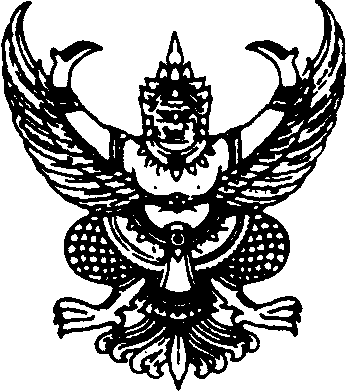 ส่วนราชการ   .................................................................................................โทร  ....................................ที่   ...............	วันที่    .........................................................เรื่อง   ขอกำหนดตำแหน่งและแต่งตั้งให้ดำรงตำแหน่งทางวิชาการ  ระดับ.....................................เรียน  คณบดีคณะ.............................................................ข้าพเจ้า .....................................................................................................ขอกำหนดตำแหน่งและแต่งตั้งให้ดำรงตำแหน่งทางวิชาการ  ระดับ.................................................จึงขอยื่นเอกสารเพื่อประการพิจารณา ดังนี้ ๑.	แบบ ก.พ.อ.๐๓ 	ผู้ขอกำหนดตำแหน่งทางวิชาการ ได้กรอกข้อมูล ส่วนที่ ๑  	สำเนา ก.พ. ๗๒ 	ผลงานการสอน (เอกสารประกอบการสอนหรือเอกสารคำสอน)	เอกสารประกอบการสอนหรือเอกสารคำสอน  จำนวน  ๖  เล่มหลักฐานรับรองว่าใช้ประกอบการสอนหรือคำสอนมาแล้ว	หลักฐานทางเอกสารที่เกี่ยวข้องกับการจัดการเรียนการสอน  ได้แก่  แผนการสอน  เอกสารประกอบการบรรยาย  หรือการจัดกิจกรรมการเรียนการสอน  สื่อการสอน  เกณฑ์และวิธีการวัดและประเมินผลการเรียนของผู้เรียนและอื่น ๆ ที่เกี่ยวข้อง๓. 	ผลงานทางวิชาการที่เสนอเพื่อประกอบการพิจารณาตำแหน่งทางวิชาการ (ผศ. รศ. ศ.)	๓.๑	ผลงานวิจัย   จำนวน  ๖  ชุด  เผยแพร่ในรูป	๓.๑.๑	บทความวิจัยในวารสารทางวิชาการจำนวน…….เรื่อง			หลักฐานการรับรองการมีส่วนร่วมผลงานทุกเรื่อง	๓.๑.๒	หนังสือรวมบทความวิจัยจำนวน ……...เรื่อง	หลักฐานการบรรณาธิการประเมินและตรวจสอบคุณภาพทุกเรื่อง	๓.๑.๓	Proceeding จำนวน…....เรื่อง	หลักฐานการบรรณาธิการทุกเรื่อง	๓.๑.๔	รายงานการวิจัยฉบับสมบูรณ์จำนวน ....... เรื่อง 	หลักฐานการประเมินคุณภาพโดยผู้ทรงคุณวุฒิทุกเรื่อง 	หลักฐานการเผยแพร่เผยแพร่ไปยังวงวิชาการและวิชาชีพในสาขาวิชานั้นและสาขาวิชาที่เกี่ยวข้องทุกเรื่อง	๓.๒	ผลงานทางวิชาการในลักษณะอื่น (จำนวน ๖ ชุด)	๓.๒.๑	งานสร้างสรรค์จำนวน………เรื่อง	บทวิเคราะห์ที่เสดงความก้าวหน้าทางวิชาการทุกชิ้นงาน 	สูจิบัตรฉบับจริงที่มีรายนามผู้ร่วมแสดงงานทุกชิ้นงาน 	หลักฐานแสดงการตรวจสอบและรับรองการเผยแพร่จากคณะกรรมการของคณะวิชาและ/หรือสถาบันทางวิชาการที่เกี่ยวข้องกับสาขาวิชานั้นและต้องเผยแพร่สู่สาธารณชนมาแล้วไม่น้อยกว่าสี่เดือน ทุกชิ้นงาน                                     2 	๓.๒.๒	งานแปลจำนวน…………เรื่อง 	บทวิเคราะห์ที่เสดงความก้าวหน้าทางวิชาการทุกเรื่อง	หลักฐานแสดงการตรวจสอบและรับรองการเผยแพร่จากคณะกรรมการของคณะวิชาและ/หรือสถาบันทางวิชาการที่เกี่ยวข้องกับสาขาวิชานั้นและต้องเผยแพร่สู่สาธารณชนมาแล้วไม่น้อยกว่าสี่เดือน ทุกเรื่อง	๓.๓	ผลงานแต่งหรือเรียบเรียง ตำรา หนังสือ หรือบทความทางวิชาการ  จำนวน  ๖  ชุด 	๓.๓.๑	ตำราจำนวน.......เรื่อง	ประมวลการสอนทุกเรื่อง	หลักฐานการตรวจสอบและรับรองจากคณะกรรมการของคณะวิชาและ/หรือสถาบันทางวิชาการที่เกี่ยวข้องกับสาขาวิชานั้นและรับรองว่า เป็นตำราระดับอุดมศึกษาได้ใช้ประกอบการสอนรายวิชา……………………………………..มาแล้วไม่น้อยกว่า ๑ ภาคการศึกษา และมีการเผยแพร่สู่สาธารณชนแล้ว	๓.๓.๒	หนังสือจำนวน…….เรื่อง	หลักฐานแสดงการตรวจสอบและรับรองการเผยแพร่จากคณะกรรมการของคณะวิชา และหรือสถาบันทางวิชาการที่เกี่ยวข้องกับสาขาวิชานั้นรับรองว่าเป็นหนังสือระดับอุดมศึกษา และเผยแพร่สู่สาธารณชนมาแล้วไม่น้อยกว่าสี่เดือน	๓.๓.๓.	บทความวิชาการเผยแพร่ในลักษณะ	บทความวิชาการในวารสารทางวิชาการจำนวน………เรื่อง	หลักฐานการรับรองการมีส่วนร่วมผลงานทุกเรื่อง	หนังสือรวมบทความที่มีบรรณาธิการประเมินและตรวจสอบคุณภาพของบทความต่าง ๆ ในหนังสือนั้น จำนวน………… เรื่อง	หลักฐานการบรรณาธิการประเมินและตรวจสอบคุณภาพทุกเรื่อง	หนังสือประมวลผลการประชุมทางวิชาการ(Proceedings) จำนวน……….เรื่อง	หลักฐานการบรรณาธิการประเมินและตรวจสอบคุณภาพทุกเรื่องจึงเรียนมาเพื่อโปรดทราบและพิจารณาดำเนินการ 			ลงชื่อ.............................................................................                                                    (.......................................................................)                                   ผู้เสนอขอกำหนดตำแหน่งทางวิชาการ                                                                     วันที่..........เดือน...................พ.ศ.....	บันทึกข้อความส่วนราชการ   .................................................................................................โทร  ....................................ที่   ...............	วันที่    .........................................................เรื่อง   ขอกำหนดตำแหน่งและแต่งตั้งให้ดำรงตำแหน่งทางวิชาการ  ระดับ.....................................เรียน  อธิการบดี (ผ่าน รองฯ ฝ่ายวิชาการ)ด้วย(นาย/นาง/นางสาว ......................................................................เป็นข้าราชการ/พนักงานมหาวิทยาลัย/อาจารย์ประจำสัญญาจ้าง   ขอกำหนดตำแหน่งและแต่งตั้งให้ดำรงตำแหน่งทางวิชาการ  ระดับ.................................................และได้ส่งเอกสารประกอบการสอน/เอกสารคำสอนรายวิชา/เรื่อง............................................ผลการประเมินผลการสอนของผู้ขอกำหนดตำแหน่งทางวิชาการ อยู่ในระดับ (ชำนาญ/ชำนาญพิเศษ/เชี่ยวชาญ)     คณะได้ดำเนินการตรวจสอบความถูกต้องของเอกสารแล้ว ดังนั้นจึงขอส่งเอกสารดังนี้1.  แบบ ก.พ.อ.๐๓ 	ผู้ขอกำหนดตำแหน่งทางวิชาการ ได้กรอกข้อมูล ส่วนที่ 1  	สำเนา ก.พ. 72.  ผลงานการสอน (เอกสารประกอบการสอนหรือเอกสารคำสอน)	เอกสารประกอบการสอนหรือเอกสารคำสอน  จำนวน  6  เล่มหลักฐานรับรองว่าใช้ประกอบการสอนหรือคำสอนมาแล้ว  จำนวน .....ชุด	หลักฐานทางเอกสารที่เกี่ยวข้องกับการจัดการเรียนการสอน  ได้แก่  แผนการสอน  เอกสารประกอบการบรรยาย  หรือการจัดกิจกรรมการเรียนการสอน  สื่อการสอน  เกณฑ์และวิธีการวัดและประเมินผลการเรียนของผู้เรียนและอื่น ๆ ที่เกี่ยวข้อง  จำนวน......ชุด3.  ผลงานทางวิชาการที่เสนอเพื่อประกอบการพิจารณาตำแหน่งทางวิชาการ (ผศ. รศ. ศ.)	3.1	ผลงานวิจัย   จำนวน  6  ชุด  เผยแพร่ในรูป	3.1.1	บทความวิจัยในวารสารทางวิชาการ  จำนวน…….เรื่อง			หลักฐานการรับรองการมีส่วนร่วมผลงานทุกเรื่อง	3.1.2	หนังสือรวมบทความวิจัย  จำนวน ……...เรื่อง	หลักฐานการบรรณาธิการประเมินและตรวจสอบคุณภาพทุกเรื่อง	3.1.3	Proceeding จำนวน…....เรื่อง	หลักฐานการบรรณาธิการทุกเรื่อง	3.1.4	รายงานการวิจัยฉบับสมบูรณ์  จำนวน ....... เรื่อง 	หลักฐานการประเมินคุณภาพโดยผู้ทรงคุณวุฒิทุกเรื่อง 	หลักฐานการเผยแพร่เผยแพร่ไปยังวงวิชาการและวิชาชีพในสาขาวิชานั้นและสาขาวิชาที่เกี่ยวข้องทุกเรื่อง2	3.2  ผลงานทางวิชาการในลักษณะอื่น  จำนวน 6 ชุด	3.2.1	งานสร้างสรรค์  จำนวน………เรื่อง	บทวิเคราะห์ที่เสดงความก้าวหน้าทางวิชาการทุกชิ้นงาน 	สูจิบัตรฉบับจริงที่มีรายนามผู้ร่วมแสดงงานทุกชิ้นงาน 	หลักฐานแสดงการตรวจสอบและรับรองการเผยแพร่จากคณะกรรมการของคณะวิชาและ/หรือสถาบันทางวิชาการที่เกี่ยวข้องกับสาขาวิชานั้นและต้องเผยแพร่สู่สาธารณชนมาแล้วไม่น้อยกว่าสี่เดือน ทุกชิ้นงาน                                     	3.2.2	งานแปล  จำนวน…………เรื่อง 	บทวิเคราะห์ที่เสดงความก้าวหน้าทางวิชาการทุกเรื่อง	หลักฐานแสดงการตรวจสอบและรับรองการเผยแพร่จากคณะกรรมการของคณะวิชาและ/หรือสถาบันทางวิชาการที่เกี่ยวข้องกับสาขาวิชานั้นและต้องเผยแพร่สู่สาธารณชนมาแล้วไม่น้อยกว่าสี่เดือน ทุกเรื่อง	๓.๓	ผลงานแต่งหรือเรียบเรียง ตำรา หนังสือ หรือบทความทางวิชาการ  จำนวน  6  ชุด 	3.3.1	ตำรา  จำนวน.......เรื่อง	ประมวลการสอนทุกเรื่อง	หลักฐานการตรวจสอบและรับรองจากคณะกรรมการของคณะวิชาและ/หรือสถาบันทางวิชาการที่เกี่ยวข้องกับสาขาวิชานั้นและรับรองว่า เป็นตำราระดับอุดมศึกษาได้ใช้ประกอบการสอนรายวิชา……………………………………..มาแล้วไม่น้อยกว่า 1 ภาคการศึกษา และมีการเผยแพร่สู่สาธารณชนแล้ว	3.3.2	หนังสือ  จำนวน…….เรื่อง	หลักฐานแสดงการตรวจสอบและรับรองการเผยแพร่จากคณะกรรมการของคณะวิชา และหรือสถาบันทางวิชาการที่เกี่ยวข้องกับสาขาวิชานั้นรับรองว่าเป็นหนังสือระดับอุดมศึกษา และเผยแพร่สู่สาธารณชนมาแล้วไม่น้อยกว่าสี่เดือน	3.3.3.	บทความวิชาการเผยแพร่ในลักษณะ	บทความวิชาการในวารสารทางวิชาการ  จำนวน………เรื่อง	หลักฐานการรับรองการมีส่วนร่วมผลงานทุกเรื่อง	หนังสือรวมบทความที่มีบรรณาธิการประเมินและตรวจสอบคุณภาพของบทความต่าง ๆ ในหนังสือนั้น จำนวน………… เรื่อง	หลักฐานการบรรณาธิการประเมินและตรวจสอบคุณภาพทุกเรื่อง	หนังสือประมวลผลการประชุมทางวิชาการ(Proceedings) จำนวน……….เรื่อง3	หลักฐานการบรรณาธิการประเมินและตรวจสอบคุณภาพทุกเรื่องจึงเรียนมาเพื่อโปรดทราบและพิจารณาดำเนินการ 			ลงชื่อ.............................................................................                                                    (.......................................................................)                                            คณบดีคณะ...................................................................                                                                     วันที่..........เดือน...................พ.ศ.....หมายเหตุ     การออกคำสั่งแต่งตั้งให้ดำรงตำแหน่ง  ได้ตั้งแต่วันที่งานนิติการและการเจ้าหน้าที่รับเรื่อง                 ในกรณีที่มีการแก้ไขผลงานทางวิชาการให้ออกคำสั่งแต่งตั้งให้ดำรงตำแหน่ง  ตั้งแต่วันที่ส่ง                ผลงานแก้ไขครั้งสุดท้ายพิมพ์2เมย.57ไดร์D เอกสารที่ส่งในการขอกำหนดตำแหน่งทางวิชาการ                                                                                                      (สำหรับผู้เสนอขอ)แบบแสดงหลักฐานรับรองผลงานวิจัย	ข้าพเจ้า.................................................คณะ..............................................ภาควิชา..................ขอรับรองว่าผลงานวิจัย จำนวน.........เรื่อง  ได้แก่	1......................................................	2......................................................	3......................................................ที่เสนอขอกำหนดตำแหน่ง.................................................ไม่เป็นส่วนหนึ่งของการศึกษาเพื่อรับปริญญาหรือประกาศนียบัตรใด ๆ                                              ลงชื่อ...................................................ผู้เสนอขอกำหนด                                                       (.................................................)                                                 ตำแหน่ง                                                                                                         วันที่..........เดือน....................พ.ศ.....หน้า8แบบแสดงหลักฐานรับรองการใช้ประกอบการสอนหรือใช้เป็นคำสอน	ตามประกาศ ก.พ.อ. เรื่องหลักเกณฑ์และวิธีการพิจารณาแต่งตั้งบุคคลให้ดำรงตำแหน่งผู้ช่วยศาสตราจารย์ รองศาสตราจารย์ และศาสตราจารย์ (ฉบับที่ 2) พ.ศ. 2550  เอกสารประกอบการสอน/เอกสารคำสอน  ต้องได้ใช้ประกอบการเรียนการสอนมาแล้วภาควิชา..............................................คณะ...........................................มหาวิทยาลัยราชภัฏนครศรีธรรมราช  ได้ตรวจสอบเอกสารประกอบการสอน/เอกสารคำสอน  ที่เสนอขอกำหนดตำแหน่งทางวิชาการของ..................................................แล้วขอรับรองว่าเอกสารประกอบการสอน/เอกสารคำสอน  ดังต่อไปนี้  ได้ใช้ประกอบการเรียนการสอนมาแล้วกรณีสอนคนเดียว1. ชื่อรายวิชา…………………………………………จำนวน.........หน่วยกิต  รหัสวิชา........................จำนวน.......คาบ  ได้ใช้ประกอบการเรียนการสอนระดับปริญญา....................ตั้งแต่ภาค........................ปีการศึกษา.................กรณีสอนร่วม (ให้ระบุทุกหัวข้อที่สอน)1. ชื่อหัวข้อ.............................................................จำนวน.........คาบ  ได้ใช้ประกอบการเรียนการสอนรายวิชา........................................................รหัสวิชา...................................จำนวน..............หน่วยกิต  ระดับปริญญา.....................ตั้งแต่ภาค..............ปีการศึกษา.................2. ชื่อหัวข้อ..............................................................จำนวน..........คาบ  ได้ใช้ประกอบการเรียนการสอนรายวิชา.........................................รหัสวิชา.............................จำนวน........หน่วยกิต  ระดับปริญญ.........ตั้งแต่ภาค..............ปีการศึกษา........................                                                              ลงชื่อ.........................................................                                                                     (.......................................................)                                                              หัวหน้าภาควิช/คณบดี................................                                                                   วันที่..........เดือน....................พ.ศ.....หน้า 9แบบแสดงหลักฐานรายงานผลการตรวจสอบและรับรองการเผยแพร่ตำรา	ตามประกาศ ก.พ.อ. เรื่องหลักเกณฑ์และวิธีการพิจารณาแต่งตั้งบุคคลให้ดำรงตำแหน่งผู้ช่วยศาสตราจารย์ รองศาสตราจารย์ และศาสตราจารย์ (ฉบับที่ 2) พ.ศ. 2550  เรื่องการเผยแพร่ตำรา/หนังสือ/ผลงานทางวิชาการในลักษณะอื่น  ต้องได้รับการตรวจสอบและรับรองการเผยแพร่จากคณะกรรมการสถาบันอุดมศึกษา คณะต้นสังกัด และหรือสถาบันทางวิชาการที่เกี่ยวข้องกับสถาบันนั้น	คณะกรรมการคณะต้นสังกัดหรือสถาบันทางวิชาการ ได้ตรวจสอบตำรา  ซึ่งเป็นผลงานทางวิชาการของ................................................................เพื่อขอกำหนดตำแหน่ง.................................................ขอรับรองดังต่อไปนี้	ได้มีการเผยแพร่ตำรา   โดย.......................................................	-ใช้ประกอบการเรียนการสอนรายวิชา........................................รหัสวิชา............................ระดับ..............................ตั้งแต่ภาคการศึกษา..................ปีการศึกษา...............ทั้งนี้ได้แนบประมวลการสอนมาด้วยแล้ว	-เผยแพร่โดยวิธีอื่น  ๆ (โปรดระบุพร้อมส่งหลักฐาน)..........................................................                                                        ลงชื่อ.................................................................                                                                (.........................................................)                                                        คณบดีคณะ..........................................					สถาบันทางวิชาการที่เกี่ยวข้องกับสาขาวิชา..................                                                              วันที่..........เดือน....................พ.ศ.....แบบแสดงหลักฐานรายงานผลการตรวจสอบและรับรองการเผยแพร่หนังสือ	ตามประกาศ ก.พ.อ. เรื่องหลักเกณฑ์และวิธีการพิจารณาแต่งตั้งบุคคลให้ดำรงตำแหน่งผู้ช่วยศาสตราจารย์ รองศาสตราจารย์ และศาสตราจารย์ (ฉบับที่ 2) พ.ศ. 2550  เรื่องการเผยแพร่ตำรา/ หนังสือ/ผลงานทางวิชาการในลักษณะอื่น  ต้องได้รับการตรวจสอบและรับรองการเผยแพร่จากคณะกรรมการสถาบันอุดมศึกษา คณะต้นสังกัด และหรือสถาบันทางวิชาการที่เกี่ยวข้องกับสถาบันนั้น	คณะกรรมการคณะต้นสังกัดหรือสถาบันทางวิชาการ ได้ตรวจสอบหนังสือ  ซึ่งเป็นผลงานทางวิชาการของ.................................................................เพื่อขอกำหนดตำแหน่ง.................................................ขอรับรองดังต่อไปนี้	-มีการเผยแพร่หนังสือสู่สาธารณชนโดยวิธี..............................................................................	-ระยะเวลาการเผยแพร่ตั้งแต่........................เป็นหนังสือระดับอุดมศึกษา				        ลงชื่อ...............................................................                                                        (............................................................)					คณบดีคณะ.........................................                                                 สถาบันทางวิชาการที่เกี่ยวข้องกับสาขาวิชา................                                                       วันที่..........เดือน....................พ.ศ.....แบบแสดงหลักฐานรายงานผลการตรวจสอบและรับรองการเผยแพร่ผลงานทางวิชาการในลักษณะอื่น	ตามประกาศ ก.พ.อ. เรื่องหลักเกณฑ์และวิธีการพิจารณาแต่งตั้งบุคคลให้ดำรงตำแหน่งผู้ช่วยศาสตราจารย์ รองศาสตราจารย์ และศาสตราจารย์ (ฉบับที่ 2) พ.ศ. 2550  เรื่องการเผยแพร่ตำรา/ หนังสือ/ผลงานทางวิชาการในลักษณะอื่น  ต้องได้รับการตรวจสอบและรับรองการเผยแพร่จากคณะกรรมการสถาบันอุดมศึกษา คณะต้นสังกัด และหรือสถาบันทางวิชาการที่เกี่ยวข้องกับสถาบันนั้น	คณะกรรมการคณะต้นสังกัดหรือสถาบันทางวิชาการ ได้ตรวจสอบผลงานทางวิชาการในลักษณะอื่น  ซึ่งเป็นผลงานทางวิชาการของ....................................................เพื่อขอกำหนดตำแหน่ง................................... ขอรับรองดังต่อไปนี้	-ผลงานทางวิชาการในลักษณะอื่น ๆ (ทุกผลงาน) มีการเผยแพร่สู่สาธารณชนมาแล้วไม่น้อยกว่าสี่เดือน โดยวิธี...................................................................  ทั้งนี้ได้แนบหลักฐานการเผยแพร่ ได้แก่สูจิบัตร(ฉบับจริง) สำเนารายชื่อศิลปินร่วมงานเป็นต้น	-ระยะเวลาการเผยแพร่  ตั้งแต่..............................................................................................                                ลงชื่อ...............................................................                                                             (............................................................)                                                       คณบดีคณะ..............................                                              สถาบันทางวิชาการที่เกี่ยวข้องกับสาขาวิชา.............                                                             วันที่..........เดือน....................พ.ศ.....แฟ้มbackup ดี ขั้น 1การทำผลงานหน้า 1-10พิมพ์8 มิย.55 แบบรับรองจริยธรรมและจรรยาบรรณทางวิชาการตอนที่ 1  สำหรับผู้ขอ	ตามที่ ก.พ.อ. กำหนดให้ผู้เสนอขอกำหนดตำแหน่งทางวิชาการเป็นผู้รักษาจริยธรรมและจรรยาบรรณทางวิชาการ 5 ประการ  ข้าพเจ้าผู้เสนอขอกำหนดตำแหน่งทางวิชาการขอยืนยันว่าในการทำผลงานทางวิชาการทุกประเภท	1.  ข้าพเจ้ามีความซื่อสัตย์ทางวิชาการ ไม่เคยนำผลงานของผู้อื่นมาเป็นผลงานของตนเองและไม่เคยลอกเลียนผลงานของผู้อื่น  รวมทั้งไม่เคยนำผลงานของตนเองในเรื่องเดียวกันไปเผยแพร่ในสิ่งพิมพ์ทางวิชาการที่ยอมรับได้มากกว่าหนึ่งแหล่งในลักษณะที่จะทำให้เข้าใจผิดว่าเป็นผลงานใหม่	2.  ข้าพเจ้าให้เกียรติและอ้างถึงบุคคลหรือแหล่งที่มาของข้อมูลที่นำมาใช้ในผลงานทางวิชาการของตนเองและแสดงหลักฐานของการค้นคว้าไว้อย่างชัดเจน	3.  ข้าพเจ้าไม่เคยละเลยหรือละเมิดสิทธิส่วนบุคคลของผู้อื่นและสิทธิมนุษยชนเพื่อให้ได้มาซึ่งผลงานทางวิชาการ	4.  ข้าพเจ้าศึกษาโดยใช้หลักวิชาการเป็นเกณฑ์ ไม่มีอคติมารเกี่ยวข้องและเสนอผลงานตามความเป็นจริง  ข้าพเจ้าไม่เคยจงใจเบี่ยงเบนผลการวิจัยโดยหวังผลประโยชน์ส่วนตัว หรือไม่เคยสร้างความเสียหายแก่ผู้อื่น และเสนอผลงานตามความเป็นจริงไม่ขยายข้อค้นพบโดยปราศจากการตรวจสอบยืนยันในทางวิชาการ	5.  ข้าพเจ้าได้นำผลงานทางวิชาการไปใช้ประโยชน์ในทางที่ชอบธรรมและชอบด้วยกฎหมาย	ข้าพเจ้ารับรองว่าผลงานวิชาการที่ข้าพเจ้าได้ยื่นเสนอขอกำหนดตำแหน่งทางวิชาการเป็นไปตามหลักจริยธรรมและจรรยาบรรณทางวิชาการที่กำหนดไว้ข้างต้น 5 ประการ และข้าพเจ้าได้รับทราบผลการละเมิดหลักจริยธรรมและจรรยาบรรณทางวิชาการดังกล่าว					ลงชื่อ...................................................					      (..................................................)                                                    วันที่..........เดือน.............................พ.ศ........	ตอนที่ 2  สำหรับคณะกรรมการวิชาการ  คณะ................	ทราบการรับรองจริยธรรมและจรรยาบรรณทางวิชาการของผู้เสนอขอกำหนดตำแหน่งทางวิชาการ  ในการประชุมคณะกรรมการวิชาการ  คณะ......................................ครั้งที่..........เมื่อวันที่.............................					ลงชื่อ....................................................                                                          (....................................................)                                                     ตำแหน่งคณบดีคณะ.......................... 					 วันที่....................................................เครื่องมือตรวจสอบข้อมูลพื้นฐานมหาวิทยาลัยราชภัฏนครศรีธรรมราชแบบตรวจสอบข้อมูลพื้นฐานตามแนวปฏิบัติการประเมินผลการสอนของผู้ขอกำหนดตำแหน่งทางวิชาการ	ผู้ขอกำหนดตำแหน่งทางวิชาการชื่อ-สกุล(นาย/นาง/นางสาว.....................................................ตำแหน่งอาจารย์ ประเภท  ขรก.พลเรือนฯ  /พนักงานมหาวิทยาลัย   สังกัดคณะ..........................................................ตำแหน่งที่ขอ    O  ผศ.      O  รศ.      O  ศ.23ลงชื่อ.........................................................เจ้าของประวัติ(................................................................)ตำแหน่ง.............................................................วันที่.......เดือน..........................พ.ศ. ...............แฟ้มbackup ดี  เอกสารที่ส่งในการขอกำหนดตำแหน่งฯ (หน้า 11-13/15พค.57ปรับปรุงใหม่4บันทึกความเห็นของคณะอนุกรรมการ	….....................................................................................................................................................………………………………………………………………………………………………………………………………………………………………………………………………………………………………………………………………………………………………………………………………………………ลงชื่อ...............................................................ประธานกรรมการ                                         (..............................................................)                                  ลงชื่อ...............................................................กรรมการ                                               (..............................................................)                        			ลงชื่อ...............................................................กรรมการ                                               (..............................................................)        			ลงชื่อ...............................................................กรรมการ                                                (..............................................................)   			ลงชื่อ..............................................................เลขานุการ                                                          			      (..................................................................)                                                                                   วันที่................เดือน................................พ.ศ......................  คณะอนุกรรมการประเมินผลการสอน5เครื่องมือการประเมินผลการสอน1.   แบบคำขอรับการพิจารณากำหนดตำแหน่งทางวิชาการ (กพต.03)2.   ประกาศ ก.พ.ต.อ. เรื่องหลักเกณฑ์และวิธีการพิจารณาแต่งตั้งบุคคลให้ดำรงตำแหน่งผู้ช่วยศาสตราจารย์ รองศาสตราจารย์ และศาสตราจารย์ (ฉบับที่ 2) พ.ศ. 2550 – (ฉบับที่ 10) พ.ศ. 2556  	3.  ข้อบังคับมหาวิทยาลัยราชภัฏนครศรีธรรมราช   ว่าด้วยหลักเกณฑ์และวิธีการแต่งตั้งอาจารย์ให้ดำรงตำแหน่งทางวิชาการ พ.ศ. 2554  	4.  ประกาศมหาวิทยาลัยราชภัฏนครศรีธรรมราช เรื่องสาขาวิชาในการขอกำหนดตำแหน่งทางวิชาการ	5.   หนังสือเวียนจากสำนักงานคณะกรรมการการอุดมศึกษา  บันทึกการประชุมและเอกสารอื่น ๆ ที่เกี่ยวข้องกับเรื่องการพิจารณาตำแหน่งทางวิชาการ6มหาวิทยาลัยราชภัฏนครศรีธรรมราชหลักการในการจัดทำเกณฑ์ประเมินผลการสอนตามแนวปฏิบัติการประเมินผลการสอนของผู้กำหนดตำแหน่งทางวิชาการ--------------------------------		การประเมินผลการสอน(การจัดการเรียนรู้)  ของอาจารย์มีจุดรวมอยู่ที่การส่งเสริมสร้างให้อาจารย์พัฒนาคุณภาพการจัดการเรียนรู้อย่างต่อเนื่อง  โดยเน้นที่ การเปลี่ยนแปลงคุณลักษณะนักศึกษา คือ ความรู้ ทักษะ คุณลักษณะ  การปรับปรุงกระบวนการเรียนรู้ และความมุ่งมั่น  กระตือรือร้นที่จะสร้างผลงานคุณภาพ		การประเมินผลการสอน  ต้องสามารถสะท้อนหรือตรวจวัดและจำแนกความชำนาญ ชำนาญพิเศษหรือเชี่ยวชาญได้		จากความคิดหลักดังกล่าว  การจัดทำเกณฑ์ประเมินผลการสอน  จึงใช้หลักการดังนี้เน้นผลลัพธ์ของการจัดการเรียนรู้(Outcomes-besed)เน้นการชี้นำ เพื่อผลักดันให้เกิดการปฏิบัติที่เป็นเลิศ(Best Practice)เน้นการมีส่วนร่วมในการประเมิน เช่น ประเมินตนเอง  นักศึกษาประเมิน  ผู้บังคับบัญชา       ประเมินและคณะอนุกรรมการตัดสินผลประเมิน เป็นต้นใช้แนวทางการประเมินผลการสอนตามนัยเอกสารที่แนบท้ายประกาศ ก.พ.อ.เรื่องหลักเกณฑ์  และวิธีการพิจารณาแต่งตั้งบุคคลให้ดำรงตำแหน่งผู้ช่วยศาสตราจารย์ รองศาสตราจารย์  และศาสตราจารย์  พ.ศ.2550 ใช้แนวทางประเมินประสิทธิภาพการสอนของอาจารย์โดยนักศึกษาที่มหาวิทยาลัยราชภัฏ  นครศรีธรรมราชจัดทำขึ้นใช้ประกาศเจตนารมณ์ของมหาวิทยาลัยเรื่องการสร้างคุณลักษณะของบัณฑิตที่พึงประสงค์7มหาวิทยาลัยราชภัฏนครศรีธรรมราชตารางแสดงกระบวนการประเมินผลการสอนตามแนวปฏิบัติการประเมินผลการสอนของผู้ขอกำหนดตำแหน่งทาวิชาการ8มหาวิทยาลัยราชภัฏนครศรีธรรมราชแบบประเมินผลการสอนของอาจารย์โดยนักศึกษาตามแนวปฏิบัติการประเมินการสอนของผู้ขอกำหนดตำแหน่งทางวิชาการ--------------------------- ชื่อ-สกุลผู้สอน.......................................................รายวิชา..........................................รหัสวิชา...............................คณะ...................................................ภาคเรียนที่...../.....................................คำชี้แจง  :  แบบประเมินนี้ใช้เพื่อการเสริมสร้างให้อาจารย์พัฒนาคุณภาพการจัดการเรียนรู้อย่างต่อเนื่อง ไม่มีผลต่อการให้เกรดนักศึกษา  โปรดทำเครื่องหมาย ลงในช่องที่ตรงกับความคิดเห็นของนักศึกษาว่าอาจารย์ได้ปฏิบัติตามรายการประเมินมากน้อยเพียงใด			สรุปผลการประเมิน       X       4.50                 =   เชี่ยวชาญ                                                                                  4.00                =   ชำนาญพิเศษ                                                                                  3.5      	       =   ชำนาญ9มหาวิทยาลัยราชภัฏนครศรีธรรมราชแบบรายงานผลการสอนตามแนวปฏิบัติการประเมินผลการสอนของผู้ขอกำหนดตำแหน่งทางวิชาการ------------------------------ชื่อ-สกุลผู้สอน.......................................................รายวิชา..........................................รหัสวิชา...............................คณะ...................................................ภาคเรียนที่...../.....................................           @ บอกให้ได้ว่าฉันเก่งอย่างไรและมีหลักฐานอะไรบ่งชี้ว่าฉันเก่งอย่างนั้นจริง  @                  ลงชื่อ................................................................ผู้รายงาน                         (...............................................................)                 วันที่............เดือน............................พ.ศ................                                                                              10มหาวิทยาลัยราชภัฏนครศรีธรรมราชแบบของแผนการจัดการเรียนรู้(Course Syllabus)ตามแนวปฏิบัติการประเมินผลการสอนของผู้ขอกำหนดตำแหน่งทางวิชาการ--------------------------	แผนการจัดการเรียนรู้   แต่ละรายวิชาจะต้องประกอบด้วยส่วนสำคัญ 4 ส่วนคือ ผลลัพธ์การเรียนรู้(ตามเป้าหมายของหลักสูตร) เนื้อหาสาระ  กระบวนการ(หมายรวมถึงกิจกรรมการเรียนรู้การจัดการเรียนรู้สื่อการเรียนการสอน  ชิ้นงานที่ให้นักศึกษาปฏิบัติ)และการประเมิน	เมื่อนำมาจัดทำเป็นแผนการเรียนรู้   ให้มีรายการอื่น ๆ     ดังนี้ประกอบรวมเป็นแบบของแผนการจัดการเรียนรู้  รวม 10 ประเด็น  ดังนี้ชื่อรายวิชา/รหัสวิชาชื่อผู้สอนวัน เวลาที่สอนคำอธิบายรายวิชาผลลัพธ์การเรียนรู้เนื้อหาสาระกระบวนการการประเมินเกณฑ์การประเมินเอกสารอ้างอิง/แหล่งค้นคว้าเพิ่มเติม11มหาวิทยาลัยราชภัฏนครศรีธรรมราชแบบประเมินแผนการจัดการเรียนรู้(Course Syllabus)ตามแนวปฏิบัติการประเมินผลการสอนของผู้ขอกำหนดตำแหน่งทางวิชาการ--------------------------ชื่อผู้รับการประเมิน..................................................................เพื่อขอกำหนดตำแหน่ง.............................................................เมื่อวันที่..............................................................................ในสาขาวิชา...........................................................                                                                                                                                                                  สรุปผล...12สรุปผลการประเมิน  (   )    ชำนาญ                                    (   )   ชำนาญพิเศษ                                    (   )   เชี่ยวชาญลงชื่อ..................................................................ประธานอนุกรรมการ                                          (..................................................................)                                  ลงชื่อ...................................................................อนุกรรมการ                                               (..................................................................)                                                       ลงชื่อ...................................................................อนุกรรมการ		                 (..................................................................)       			                                      ลงชื่อ...................................................................เลขานุการ		                 (..................................................................)       			                                                                                        วันที่................เดือน................................พ.ศ......................  หมายเหตุ@ เกณฑ์มาตรฐานกำหนดตำแหน่งประเมินผลการสอนระดับผู้ช่วยศาสตราจารย์    เป็นผู้มีความชำนาญ@ เกณฑ์มาตรฐานกำหนดตำแหน่งประเมินผลการสอนระดับรองศาสตราจารย์    เป็นผู้มีความชำนาญพิเศษ@ เกณฑ์มาตรฐานกำหนดตำแหน่งประเมินผลการสอนระดับผู้ช่วยศาสตราจารย์    เป็นผู้มีความเชี่ยวชาญหน้า 25 แฟ้มเอกสารที่ส่งในการขอกำหนดตำแหน่งทางวิชาการ13มหาวิทยาลัยราชภัฏนครศรีธรรมราชแบบประเมินผลการสอนที่เกิดกับนักศึกษาตามแนวปฏิบัติการประเมินผลการสอนของผู้ขอกำหนดตำแหน่งทางวิชาการ--------------------------ชื่อผู้รับการประเมิน..................................................................เพื่อขอกำหนดตำแหน่ง..........................................................เมื่อวันที่..............................................................................ในสาขาวิชา.........................................................สรุปผลการประเมิน  (   )    ชำนาญ                                    (   )    ชำนาญพิเศษ                                    (   )   เชี่ยวชาญหน้า 2614บันทึกของคณะอนุกรรมการ	...................................................................................................................................................................................................................................................................................................................................................................................................................................................................................................................................................................................ลงชื่อ..................................................................ประธานอนุกรรมการ(..................................................................)ลงชื่อ...................................................................อนุกรรมการ(..................................................................)ลงชื่อ...................................................................อนุกรรมการ(..................................................................)ลงชื่อ...................................................................เลขานุการ(..................................................................)วันที่................เดือน................................พ.ศ......................หน้า 2715มหาวิทยาลัยราชภัฏนครศรีธรรมราชแบบสรุปผลการประเมินผลการสอนตามแนวปฏิบัติการประเมินผลการสอนของผู้ขอกำหนดตำแหน่งทางวิชาการ--------------------------ชื่อผู้รับการประเมิน..................................................................เพื่อขอกำหนดตำแหน่ง.............................................................เมื่อวันที่..............................................................................ในสาขาวิชา............................................................สรุปผลการประเมิน      (   )  ชำนาญ                                        (   )  ชำนาญพิเศษ                                        (   )  เชี่ยวชาญบันทึกของคณะอนุกรรมการ	....................................................................................................................................................................................................................................................................................................................................         	ลงชื่อ..................................................................ประธานอนุกรรมการ                                                   (..................................................................)                                            ลงชื่อ...................................................................อนุกรรมการ                                                   (..................................................................)                                                                 ลงชื่อ...................................................................อนุกรรมการ                                                   (..................................................................)                                           ลงชื่อ...................................................................เลขานุการ                                                   (..................................................................)                                              วันที่................เดือน................................พ.ศ......................  หน้า 2816มหาวิทยาลัยราชภัฏนครศรีธรรมราชแบบประเมินและตัดสินผลการสอนตามแนวปฏิบัติการประเมินผลการสอนของผู้ขอกำหนดตำแหน่งทางวิชาการ--------------------------	ชื่อผู้รับการประเมิน..................................................................เพื่อขอกำหนดตำแหน่ง..............................................เมื่อวันที่........................................................................................................ในสาขาวิชา...................................ผลการประเมินผลการสอนสรุปจากแบบ ก.พ.ต.10(   ) คะแนนเฉลี่ยไม่ต่ำกว่า 2.51-3.50 (ร้อยละ 70)       =   ชำนาญ(   ) คะแนนเฉลี่ยไม่ต่ำกว่า 3.51-4.50 (ร้อยละ 80)       =   ชำนาญพิเศษ(   ) คะแนนเฉลี่ยไม่ต่ำกว่า 4.51-5.00 (ร้อยละ 90)       =   เชี่ยวชาญ    คณะอนุกรรมการฯ  ได้ตรวจสอบแล้ว  มีมติประเมินและตัดสินผลการสอนให้ได้ระดับ(   )  ชำนาญ(   )  ชำนาญพิเศษ(   )  เชี่ยวชาญ	   @     บันทึกของคณะอนุกรรมการ		..................................................................................................................................................................................................................................................................................................................	ลงชื่อ..................................................................ประธานอนุกรรมการ                                                   (..................................................................)                                            ลงชื่อ...................................................................อนุกรรมการ                                                    (..................................................................)                                                                 ลงชื่อ...................................................................อนุกรรมการ                                                  (..................................................................)                                             ลงชื่อ...................................................................เลขานุการ                                                  (..................................................................)                                                   วันที่................เดือน................................พ.ศ......................  หน้า 29แบบประเมินผลการสอนชื่อผู้รับการประเมิน..................................................................เพื่อขอกำหนดตำแหน่ง.....................................เมื่อวันที่.............................................................................................................................................................ให้กรอกคะแนนใส่ในแต่ละช่องที่มีการประเมิน  โดยมีค่าคะแนน  ดังนี้	ระดับคะแนน	5	ดีเด่น	ระดับคะแนน	4	ดีมาก	ระดับคะแนน	3	ดี	ระดับคะแนน	2	พอใช้	ระดับคะแนน	1	ควรปรับปรุงหน้า 302สรุปผลการประเมิน	คิดคะแนนเฉลี่ยคณะอนุกรรมการ  ได้.................คะแนน	ดังนั้น ผลการประเมินผลการสอนของผู้เสนอขอกำหนดตำแหน่งทางวิชาการ	 อยู่ในระดับ..ชำนาญ /ชำนาญพิเศษ /เชี่ยวชาญ  ตามหลักเกณฑ์ที่กำหนดในประกาศ ก.พ.อ.	 ไม่อยู่ในระดับ....................................ตามหลักเกณฑ์ที่กำหนดในประกาศ ก.พ.อ.ลงชื่อ..................................................................ประธานอนุกรรมการ                                 (...............................................................)                          ลงชื่อ..................................................................อนุกรรมการ                                 (...............................................................)                          ลงชื่อ..................................................................อนุกรรมการ                          	  (...............................................................)                          ลงชื่อ..................................................................เลขานุการ                                (.................................................................)                                   วันที่......เดือน.....................พ.ศ...........หน้า 31คำชี้แจงและวิธีการในการประเมินผลการสอนผู้เสนอขอกำหนดตำแหน่งทางวิชาการที่ผลงานทางวิชาการนั้นได้เผยแพร่ตามหลักเกณฑ์ที่ ก.พ.อ. กำหนดแล้ว  หรือได้รับการรับรองจากบรรณาธิการวารสารว่าจะเผยแพร่ผลงานวิจัยหรือบทความทางวิชาการให้เมื่อใด  ในวารสารฉบับใด  ให้คณะอนุกรรมการประเมินผลว่าผู้ขอกำหนดตำแหน่งทางวิชาการว่าอยู่ในระดับใด (ชำนาญ ชำนาญพิเศษ และเชี่ยวชาญ) ผลการประเมินผลการสอน ให้ใช้สำหรับขอกำหนดตำแหน่งทางวิชาการ ภายใน 2 ปี นับแต่วันประเมินการเสนอผลการประเมินการสอนเพื่อประกอบการขอตำแหน่งทางวิชาการให้เสนอสรุปผลรวมเพียงครั้งเดียวให้ผู้ประเมินกรอกคะแนนใส่ในแต่ละช่องที่มีการประเมินโดยมีค่าระดับคะแนนดังนี้	ระดับคะแนน	5	ดีมาก	ระดับคะแนน	4 	ดี	ระดับคะแนน	3	ปานกลาง	ระดับคะแนน	2  	พอใช้	ระดับคแนน	1	ควรปรับปรุงให้เอาค่าระดับคะแนนรวมกันทุกช่องแล้วหารด้วยจำนวนข้อคือ 10 โดยระดับคะแนนเฉลี่ย1)	มีความชำนาญในการสอน		คะแนนเฉลี่ยไม่ต่ำกว่า  3.5  (ร้อยละ  70)2)	มีความชำนาญพิเศษในการสอน	คะแนนเฉลี่ยไม่ต่ำกว่า  4.0  (ร้อยละ  80)3)	มีความเชี่ยวชาญในการสอน	คะแนนเฉลี่ยไม่ต่ำกว่า  4.5  (ร้อยละ  90)เกณฑ์การประเมินแต่ละข้อได้แก่	1)	มีการวางแผนการสอนอย่างเป็นระบบเพื่อให้ผลการสอนเป็นไปตามจุดมุ่งหมายที่วางไว้	เกณฑ์การพิจารณา จัดทำรายละเอียดของรายวิชาตามแบบ มคอ.3 ก่อนการเปิดภาคการศึกษา     มีการลำดับหัวข้อสอนในรายวิชาที่รับผิดชอบได้อย่างเหมาะสมมีการกำหนดเวลาสถานที่มีการวางแผนการสอนในหัวข้อที่สอนทุกครั้งโดยแผนการสอนนั้นมีการระบุวัตถุประสงค์ของการสอนที่ชัดเจนวัดได้  มีเค้าโครงเนื้อหา  สอดคล้องกับวัตถุประสงค์  มีการกำหนดวิธีการสอนสื่อการสอนตลอดจนการประเมินการสอนความกระจ่างในจุดมุ่งหมายของรายวิชา	2)	มีความสามารถให้ผู้เรียนรู้จักคิดวิเคราะห์และวิจารณ์ในวิชาที่สอน	เกณฑ์การพิจารณา   มีการมอบหมายงานให้นักศึกษาอย่างพอเหมาะมีข้อสอบที่วัดเรื่องดังกล่าวอย่างเหมาะสมมีการสอนนิเทศกำหนดสถานการณ์ตัวอย่างตั้งคำถามที่เกี่ยวข้องกับหัวข้อที่สอนนิเทศให้นักศึกษาคิดวิเคราะห์คำตอบหรือแก้ปัญหาหลีกเลี่ยงการบอกเล่าหรือบรรยายเพียงอย่างเดียวในการสอน	3)	มีความสามารถในการใช้เทคนิค  วิธีสอนต่างๆ  เพื่อให้ผู้เรียนเกิดความสนใจ  และติดตามการ		สอนตลอดเวลา	เกณฑ์การพิจารณา จัดการเรียนการสอนที่เน้นผู้เรียนเป็นสำคัญและสอดคล้องกับการจัดการเรียนการสอนที่ทันสมัย เน้นทักษะทุกด้าน มีการเปลี่ยนวิธีการสอนแบบต่างๆ  ในระหว่างการสอนแต่ละหัวข้อตามความเหมาะสม ไม่ใช้วิธีการสอนแบบใดแบบหนึ่งเพียงอย่างเดียว  มีความกระตือรือร้นและความคล่องแคล่วในการสอน  การบรรยายชัดเจนและรัดกุม  สร้างบรรยากาศที่ดีในการสอนส่งเสริมให้ผู้เรียนได้มีส่วนร่วมในการเรียนการสอน  โดยแสดงความคิดเห็น  การใช้ภาษาและลีลาในการสอน  การสร้างความเร้าใจ  ความสนใจต่อบทเรียนและสรุปประเด็นสำคัญที่ชัดเจน เข้าใจและจำได้ง่าย2	4)	มีความสามารถชี้ให้ผู้เรียนมองเห็นความสัมพันธ์ของวิชาที่เรียนกับวิชาอื่นที่เกี่ยวข้อง	เกณฑ์การพิจารณา   ดูจากการประเมินโดยนักศึกษา  มีการอ้างอิงเนื้อหาในรายวิชาอื่นๆ  และชี้แนะความสัมพันธ์กับเนื้อหาที่กำลังสอน  ตั้งคำถามและกระตุ้นให้นักศึกษาตอบโดยใช้พื้นความรู้	จากรายวิชาอื่นที่เรียนมาแล้ว	5)	มีความสามารถแนะนำให้ผู้เรียนรู้จักแหล่งข้อมูลที่จะค้นคว้าศึกษาเพิ่มเติม	เกณฑ์การพิจารณา   ดูจากการจัดทำรายละเอียดของรายวิชาตามแบบ มคอ.3 และการประเมินในส่วนของนักศึกษา	6)	มีความสามารถจัดให้ผู้เรียนแสดงความคิดเห็นและแลกเปลี่ยนประสบการณ์ตามความเหมาะสม	เกณฑ์การพิจารณา   ดูจากการจัดทำรายละเอียดของรายวิชาตามแบบ มคอ.3หรือผลการประเมินโดยนักศึกษา  จัดให้มีการสอนแบบกิจกรรมกลุ่ม  เป็นครั้งคราวในหัวข้อที่รับผิดชอบ  สอนหรือตั้งคำถามให้นักศึกษาได้อภิปรายแสดงความคิดเห็น	7)	มีความสามารถในการใช้สื่อการสอน  และอุปกรณ์ช่วยสอนที่เหมาะสมเป็นอย่างดี	เกณฑ์การพิจารณา   ดูจากความสามารถในการใช้สื่อการสอน การใช้เทคโนโลยี การใช้อุปกรณ์ช่วยสอน หรือการประเมินโดยนักศึกษา	8)	มีความสามารถในการประเมินความรู้  ความเข้าใจของผู้เรียนในวิชาที่สอน	เกณฑ์การพิจารณา   ดูจากความสอดคล้องระหว่างผลลัพธ์การเรียนรู้และการประเมินผลใน มคอ.3  การประเมินผลครอบคลุมตามมาตรฐานการเรียนรู้ในระดับอุดมศึกษา (TQF) การรายงานข้อมูลผลการดำเนินงานของรายวิชาใน มคอ.5 การออกข้อสอบมีความเหมาะสมกับรายวิชา มีความสามารถออกข้อสอบที่ดี  ครอบคลุมวัตถุประสงค์ที่กำหนดการให้เกรดในรายวิชามีความเหมาะสมสอดคล้องตาม มคอ.3	9)	มีความรับผิดชอบในการสอน  การสอบ  และการส่งเกรดตามกำหนดเวลา	เกณฑ์การพิจารณา   สอนได้ครบตามแผน  มีความตรงต่อเวลาในการสอน  การสอบ  และการส่งผลการเรียน	10)	มีความสามารถอื่นๆ  ที่เกี่ยวกับการสอน	เกณฑ์การพิจารณา   การเปิดโอกาสให้นักศึกษาเข้าปรึกษานอกชั้นเรียน  การติดตามนักศึกษา 	การใช้ภาษาที่ถูกต้อง เหมาะสม การจัดกิจกรรมนอกชั้นเรียนหมายเหตุ  วันที่ 23 กย.58 อ.ติ๋วให้คะแนนไดร์Toshibaฯแฟ้ม เอกสารที่ส่งในการขอกำหนดฯ หน้า30-32 มติที่ประชุมกพต.ครั้งที่ 2/2558 /12พค.แบบประเมินผลการสอน (รายบุคคล)ชื่อผู้รับการประเมิน..................................................................เพื่อขอกำหนดตำแหน่ง.....................................เมื่อวันที่.....................................................................................ในสาขาวิชา.....................................................ให้กรอกคะแนนใส่ในแต่ละช่องที่มีการประเมิน  โดยมีค่าคะแนน  ดังนี้	ระดับคะแนน	5	ดีเด่น	ระดับคะแนน	4	ดีมาก	ระดับคะแนน	3	ดี	ระดับคะแนน	2	พอใช้	ระดับคะแนน	1	ควรปรับปรุง2สรุปผลการประเมิน	คิดคะแนนเฉลี่ยคณะอนุกรรมการ  ได้.................คะแนน	ดังนั้น ผลการประเมินผลการสอนของผู้เสนอขอกำหนดตำแหน่งทางวิชาการ	 อยู่ในระดับ..ชำนาญ /ชำนาญพิเศษ /เชี่ยวชาญ  ตามหลักเกณฑ์ที่กำหนดในประกาศ ก.พ.อ.	 ไม่อยู่ในระดับ....................................ตามหลักเกณฑ์ที่กำหนดในประกาศ ก.พ.อ.					...........................................................ประธานอนุกรรมการ					    (................................................)					...........................................................อนุกรรมการ					    (................................................)					...........................................................อนุกรรมการ					    (................................................)					...........................................................เลขานุการ					    (................................................)					วันที่......เดือน.....................พ.ศ...........แฟ้มbackup ดี  ไดร์D เอกสารที่ส่งในการขอกำหนดตำแหน่งฯ ตั้งแต่หน้า 1-35  สำเนาให้คณะ ฉบับสมบูรณ์แบบฟอร์ม ก.พ.อ. 03 สำหรับตำแหน่งอาจารย์  ประเภทข้าราชการพลเรือนในสถาบันอุดมศึกษา                                                                                                                     ก.พ.อ. 03เอกสารแนบท้ายประกาศ ก.พ.อ.เรื่องหลักเกณฑ์และวิธีการพิจารณาแต่งตั้งบุคคลให้ดำรงตำแหน่งผู้ช่วยศาสตราจารย์ รองศาสตราจารย์ และศาสตราจารย์ (ฉบับที่ ๙) พ.ศ. ๒๕๕๖------------------------			๑. แบบคำขอรับการพิจารณากำหนดตำแหน่งทางวิชาการส่วนที่ ๑ : แบบประวัติส่วนตัวและผลงานทางวิชาการแบบประวัติส่วนตัวและผลงานทางวิชาการเพื่อขอดำรงตำแหน่ง....................................(ผู้ช่วยศาสตราจารย์/รองศาสตราจารย์/ศาสตราจารย์)โดยวิธี.............ในสาขาวิชา................................ของ............................................คณะ........................................มหาวิทยาลัยราชภัฏนครศรีธรรมราช------------------------๑.  ประวัติส่วนตัว	๑.๑  วัน เดือน ปีเกิด	๑.๒  อายุ........ปี	๑.๓  การศึกษาระดับอุดมศึกษา (โปรดระบุชื่อเต็ม และเรียงจากวุฒิสูงสุดตามลำดับ)				คุณวุฒิ		ปี พ.ศ.ที่จบ	ชื่อสถานศึกษาและประเทศ		๑.๓.๑		๑.๓.๒		๑.๓.๓		๑.๓.๔		๑.๓.๕		(ในกรณีที่สำเร็จการศึกษาระดับปริญญาโทและปริญญาเอกและปริญญาบัตรใด ๆ ให้ระบุหัวข้อเรื่องวิทยานิพนธ์และงานวิจัยที่ทำเป็นส่วนหนึ่งของการศึกษาเพื่อรับปริญญาหรือประกาศนียบัตรนั้น ๆ ด้วย)๒.  ประวัติการรับราชการ	๒.๑  ปัจจุบันดำรงตำแหน่ง....................รับเงินเดือน............บาท	๒.๒  ได้รับแต่งตั้งให้ดำรงตำแหน่งอาจารย์ เมื่อวันที่.......เดือน....................พ.ศ............	       (ดำรงตำแหน่งอาจารย์มาแล้ว.......ปี)	๒	๒.๓  โอน/ย้ายจากสังกัด................................................มาสังกัดมหาวิทยาลัยราชภัฏนครศรีธรรมราช  	       เมื่อวันที่......เดือน.....................พ.ศ..............   	๒.๔  ได้รับแต่งตั้งให้ดำรงตำแหน่งผู้ช่วยศาสตราจารย์ในสาขาวิชา..................................	       เมื่อวันที่.........เดือน........................พ.ศ.............(ดำรงตำแหน่งผู้ช่วยศาสตราจารย์มาแล้ว....ปี)	๒.๕  ได้รับแต่งตั้งให้ดำรงตำแหน่งรองศาสตราจารย์ในสาขาวิชา..................................	       เมื่อวันที่.........เดือน........................พ.ศ................(ดำรงตำแหน่งรองศาสตราจารย์มาแล้ว....ปี)	       อายุราชการ.........ปี ..........เดือน		๒.๖  ตำแหน่งอื่น ๆ 	       ๒.๖.๑	       ๒.๖.๒                 ๒.๖.๓๓.  ภาระงานย้อนหลัง ๓ ปี (เป็นภาระงานที่ทำโดยความเห็นชอบจากเจ้าสังกัด)	๓.๑  งานสอน (โปรดระบุระดับว่าปริญญาตรี หรือบัณฑิตศึกษา)	       ระดับ	รายวิชาที่สอน		ช.ม./สัปดาห์		เปิดสอนภาค/ปีการศึกษา	       ..........       .....................                ...................                ...................	       ..........       .....................                ...................                ...................	๓.๒  งานสอนปัจจุบัน (โปรดระบุระดับว่าปริญญาตรี หรือบัณฑิตศึกษา)	       ระดับ	รายวิชาที่สอน		ช.ม./สัปดาห์		เปิดสอนภาค/ปีการศึกษา	       ..........       .....................                ...................                ...................	       ..........       .....................                ...................                ...................	๓.๓  งานวิจัย (โปรดระบุเรื่องที่ทำการวิจัย และระยะเวลาที่ใช้ในแต่ละโครงการ)	๓.๔  งานบริการทางวิชาการ (โปรดระบุประเภทของกิจกรรม และปริมาณเวลาที่ใช้ต่อสัปดาห์)	๓.๕  งานบริหาร (โปรดระบุงานบริหารที่มีส่วนรับผิดชอบโดยตรง และปริมาณเวลาที่ใช้ต่อสัปดาห์)	๓.๖  งานอื่น ๆ ที่เกี่ยวข้อง (โปรดระบุประเภทของงาน และปริมาณเวลาที่ใช้ต่อสัปดาห์)๔.  ผลงานทางวิชาการ     ๔.๑  ผลงานทางวิชาการที่เสนอเพื่อประกอบการพิจารณาตำแหน่งผู้ช่วยศาสตราจารย์                 ๔.๑.๑  ผลงานวิจัย	           ๔.๑.๑.๑ ....................................................................................................		           ผลงานวิจัยนี้เคยใช้สำหรับการพิจารณาขอกำหนดตำแหน่งผู้ช่วยศาสตราจารย์ มาแล้วหรือไม่				ไม่เคยใช้				เคยใช้ (เมื่อปี พ.ศ. ......... และผลการพิจารณาคุณภาพอยู่ในระดับ.......				ตามเกณฑ์ที่ ก.พ.อ. กำหนด)๓		การเผยแพร่...............................................................................................................................................................................................................................................................................................(โปรดระบุชื่อวารสารทางวิชาการที่นำงานวิจัยและบทความทางวิชาการไปเผยแพร่อยู่ในฐานข้อมูลใด) 		ปริมาณงาน...........%    ทำหน้าที่.............................................................................................................................................................................................................................................................		(กรณีมีผู้วิจัยร่วมหลายคน  ให้ผู้วิจัยร่วมส่งหลักฐานรับรองว่ามีส่วนร่วมในผลงานเท่าใด)	             ๔.๑.๒  ผลงานวิชาการรับใช้สังคม	            ๔.๑.๒.๑  ...................................................................................................		              ผลงานวิชาการรับใช้สังคมนี้เคยใช้สำหรับการพิจารณาขอกำหนดตำแหน่งผู้ช่วยศาสตราจารย์มาแล้วหรือไม่				ไม่เคยใช้				เคยใช้ (เมื่อปี พ.ศ. ......... และผลการพิจารณาคุณภาพอยู่ในระดับ.......				ตามเกณฑ์ที่ ก.พ.อ. กำหนด)		การเผยแพร่...............................................................................................................................................................................................................................................................................................		ปริมาณงาน...........%    ทำหน้าที่.............................................................................................................................................................................................................................................................             ๔.๑.๓  ผลงานทางวิชาการในลักษณะอื่น                           ๔.๑.๓.๑  ...................................................................................................		             ผลงานวิชาการในลักษณะอื่นนี้เคยใช้สำหรับการพิจารณาขอกำหนดตำแหน่งผู้ช่วยศาสตราจารย์มาแล้วหรือไม่				ไม่เคยใช้				เคยใช้ (เมื่อปี พ.ศ. ......... และผลการพิจารณาคุณภาพอยู่ในระดับ......				      ตามเกณฑ์ที่ ก.พ.อ. กำหนด)		การเผยแพร่...............................................................................................................................................................................................................................................................................................		ปริมาณงาน...........%    ทำหน้าที่.............................................................................................................................................................................................................................................................              ๔.๑.๔  ผลงานแต่งหรือเรียบเรียง ตำรา หนังสือ หรือบทความทางวิชาการ                            ๔.๑.๔.๑  ...................................................................................................		              ผลงานนี้เคยใช้สำหรับการพิจารณาขอกำหนดตำแหน่งผู้ช่วยศาสตราจารย์มาแล้วหรือไม่				ไม่เคยใช้				เคยใช้ (เมื่อปี พ.ศ. ......... และผลการพิจารณาคุณภาพอยู่ในระดับ......				      ตามเกณฑ์ที่ ก.พ.อ. กำหนด)๔		การเผยแพร่...............................................................................................................................................................................................................................................................................................		ปริมาณงาน...........%    ทำหน้าที่.............................................................................................................................................................................................................................................................๕.  เอกสารประกอบการสอน	๕.๑  ................................................................................................................................................		เอกสารประกอบการสอนนี้เคยใช้สำหรับการพิจารณาขอกำหนดตำแหน่งผู้ช่วยศาสตราจารย์มาแล้วหรือไม่                                	ไม่เคยใช้			 	เคยใช้ (เมื่อปี พ.ศ. ......... และผลการพิจารณาคุณภาพอยู่ในระดับ......				      ตามเกณฑ์ที่ ก.พ.อ. กำหนด)		ปริมาณงานร้อยละ ๑๐๐   สอนคนเดียว  จำนวน...... ชั่วโมง/สัปดาห์/กลุ่ม  ใช้ประกอบการสอนรายวิชา.........................................รหัสวิชา................ตั้งแต่ภาคการศึกษาที่................	(ผลงานทางวิชาการทุกประเภท ให้เสนอโดยเขียนตามหลักของการเขียนเอกสารอ้างอิง  อันประกอบด้วยชื่อผู้แต่ง ปี พ.ศ. ชื่อเรื่อง แหล่งพิมพ์ จำนวนหน้า เป็นต้น)	(ในกรณีที่มีผู้เขียนร่วมหลายคน ให้ผู้เขียนร่วมส่งหลักฐานรับรองว่า มีส่วนร่วมในผลงานเท่าใดมาประกอบการพิจารณาด้วย)   ๔.๒  ผลงานทางวิชาการที่เสนอเพื่อประกอบการพิจารณาตำแหน่งรองศาสตราจารย์          ๔.๒.๑  ผลงานวิจัย                   ๔.๒.๑.๑  ...................................................................................................		          ผลงานวิจัยนี้เคยใช้สำหรับการพิจารณาขอกำหนดตำแหน่งผู้ช่วยศาสตราจารย์และ/หรือตำแหน่งรองศาสตราจารย์มาแล้วหรือไม่				ไม่เคยใช้				เคยใช้ (เมื่อปี พ.ศ. ......... และผลการพิจารณาคุณภาพอยู่ในระดับ......				      ตามเกณฑ์ที่ ก.พ.อ. กำหนด)		การเผยแพร่..............................................................................................................................................................................................................................................................................................(โปรดระบุชื่อวารสารทางวิชาการที่นำงานวิจัยและบทความทางวิชาการไปเผยแพร่อยู่ในฐานข้อมูลใด) 		ปริมาณงาน...........%    ทำหน้าที่.............................................................................................................................................................................................................................................................(กรณีมีผู้วิจัยร่วมหลายคน  ให้ผู้วิจัยร่วมส่งหลักฐานรับรองว่ามีส่วนร่วมในผลงานเท่าใด)๕	 ๔.๒.๒  ผลงานวิชาการรับใช้สังคม	           ๔.๒.๒.๑  ...................................................................................................		            ผลงานวิชาการรับใช้สังคมนี้เคยใช้สำหรับการพิจารณาขอกำหนดตำแหน่งผู้ช่วยศาสตราจารย์และ/หรือตำแหน่งรองศาสตราจารย์มาแล้วหรือไม่				ไม่เคยใช้				เคยใช้ (เมื่อปี พ.ศ. ......... และผลการพิจารณาคุณภาพอยู่ในระดับ......				      ตามเกณฑ์ที่ ก.พ.อ. กำหนด)		การเผยแพร่...............................................................................................................................................................................................................................................................................................		ปริมาณงาน...........%    ทำหน้าที่.............................................................................................................................................................................................................................................................                ๔.๒.๓  ผลงานทางวิชาการในลักษณะอื่น 	            ๔.๒.๓.๑  ...................................................................................................		             ผลงานทางวิชาการในลักษณะอื่นนี้เคยใช้สำหรับการพิจารณาขอกำหนดตำแหน่งผู้ช่วยศาสตราจารย์และ/หรือตำแหน่งรองศาสตราจารย์มาแล้วหรือไม่				ไม่เคยใช้				เคยใช้ (เมื่อปี พ.ศ. ......... และผลการพิจารณาคุณภาพอยู่ในระดับ......				      ตามเกณฑ์ที่ ก.พ.อ. กำหนด)		การเผยแพร่...............................................................................................................................................................................................................................................................................................		ปริมาณงาน...........%    ทำหน้าที่............................................................................................................................................................................................................................................................. 	   ๔.๒.๔  ผลงานแต่งหรือเรียบเรียง ตำรา หนังสือ หรือบทความทางวิชาการ                       ๔.๒.๔.๑  ...................................................................................................		              ผลงานนี้เคยใช้สำหรับการพิจารณาขอกำหนดตำแหน่งผู้ช่วยศาสตราจารย์และ/หรือตำแหน่งรองศาสตราจารย์มาแล้วหรือไม่				ไม่เคยใช้				เคยใช้ (เมื่อปี พ.ศ. ......... และผลการพิจารณาคุณภาพอยู่ในระดับ......				      ตามเกณฑ์ที่ ก.พ.อ. กำหนด		การเผยแพร่...............................................................................................................................................................................................................................................................................................		ปริมาณงาน...........%    ทำหน้าที่.............................................................................................................................................................................................................................................................6๕.  เอกสารคำสอนการสอน	๕.๑  ................................................................................................................................................		เอกสารคำสอนนี้เคยใช้สำหรับการพิจารณาขอกำหนดตำแหน่งรองศาสตราจารย์มาแล้วหรือไม่                                	ไม่เคยใช้			 	เคยใช้ (เมื่อปี พ.ศ. ......... และผลการพิจารณาคุณภาพอยู่ในระดับ......				      ตามเกณฑ์ที่ ก.พ.อ. กำหนด)		ปริมาณงานร้อยละ ๑๐๐   สอนคนเดียว  จำนวน...... ชั่วโมง/สัปดาห์/กลุ่ม  ใช้ประกอบการสอนรายวิชา.........................................รหัสวิชา................ตั้งแต่ภาคการศึกษาที่................	(ผลงานทางวิชาการทุกประเภท ให้เสนอโดยเขียนตามหลักของการเขียนเอกสารอ้างอิง  อันประกอบด้วยชื่อผู้แต่ง ปี พ.ศ. ชื่อเรื่อง แหล่งพิมพ์ จำนวนหน้า เป็นต้น)	(ในกรณีที่มีผู้เขียนร่วมหลายคน ให้ผู้เขียนร่วมส่งหลักฐานรับรองว่า มีส่วนร่วมในผลงานเท่าใดมาประกอบการพิจารณาด้วย)   ๔.๓  ผลงานทางวิชาการที่เสนอเพื่อประกอบการพิจารณาตำแหน่งศาสตราจารย์          ๔.๓.๑  ผลงานวิจัย                   ๔.๓.๑.๑  ...................................................................................................		          ผลงานวิจัยนี้เคยใช้สำหรับการพิจารณาขอกำหนดตำแหน่งผู้ช่วยศาสตราจารย์และ/หรือตำแหน่งรองศาสตราจารย์ และ/หรือตำแหน่งศาสตราจารย์มาแล้วหรือไม่				ไม่เคยใช้				เคยใช้ (เมื่อปี พ.ศ. ......... และผลการพิจารณาคุณภาพอยู่ในระดับ......				      ตามเกณฑ์ที่ ก.พ.อ. กำหนด		การเผยแพร่...............................................................................................................................................................................................................................................................................................(โปรดระบุชื่อวารสารทางวิชาการที่นำงานวิจัยและบทความทางวิชาการไปเผยแพร่อยู่ในฐานข้อมูลใด) 		ปริมาณงาน...........%    ทำหน้าที่.............................................................................................................................................................................................................................................................	(กรณีมีผู้วิจัยร่วมหลายคน  ให้ผู้วิจัยร่วมส่งหลักฐานรับรองว่ามีส่วนร่วมในผลงานเท่าใด)๔.๓.๒  ผลงานวิชาการรับใช้สังคม                    ๔.๓.๒.๑  ...................................................................................................		           ผลงานวิชาการรับใช้สังคมนี้เคยใช้สำหรับการพิจารณาขอกำหนดตำแหน่งผู้ช่วยศาสตราจารย์และ/หรือตำแหน่งรองศาสตราจารย์ และ/หรือตำแหน่งศาสตราจารย์มาแล้วหรือไม่				ไม่เคยใช้				เคยใช้ (เมื่อปี พ.ศ. ......... และผลการพิจารณาคุณภาพอยู่ในระดับ......				      ตามเกณฑ์ที่ ก.พ.อ. กำหนด7		การเผยแพร่...............................................................................................................................................................................................................................................................................................		ปริมาณงาน...........%    ทำหน้าที่.............................................................................................................................................................................................................................................................	  ๔.๓.๓  ผลงานวิชาการในลักษณะอื่น                      ๔.๓.๓.๑  ...................................................................................................		             ผลงานวิชาการในลักษณะอื่นนี้เคยใช้สำหรับการพิจารณาขอกำหนดตำแหน่งผู้ช่วยศาสตราจารย์และ/หรือตำแหน่งรองศาสตราจารย์ และ/หรือตำแหน่งศาสตราจารย์มาแล้วหรือไม่				ไม่เคยใช้				เคยใช้ (เมื่อปี พ.ศ. ......... และผลการพิจารณาคุณภาพอยู่ในระดับ......				      ตามเกณฑ์ที่ ก.พ.อ. กำหนด		การเผยแพร่...............................................................................................................................................................................................................................................................................................		ปริมาณงาน...........%    ทำหน้าที่.............................................................................................................................................................................................................................................................	  ๔.๓.๔  ผลงานแต่งตำราหรือหนังสือ                      ๔.๓.๔.๑  ...................................................................................................		             ผลงานนี้เคยใช้สำหรับการพิจารณาขอกำหนดตำแหน่งผู้ช่วยศาสตราจารย์และ/หรือตำแหน่งรองศาสตราจารย์ และ/หรือตำแหน่งศาสตราจารย์มาแล้วหรือไม่				ไม่เคยใช้				เคยใช้ (เมื่อปี พ.ศ. ......... และผลการพิจารณาคุณภาพอยู่ในระดับ......				      ตามเกณฑ์ที่ ก.พ.อ. กำหนด		การเผยแพร่...............................................................................................................................................................................................................................................................................................		ปริมาณงาน...........%    ทำหน้าที่.............................................................................................................................................................................................................................................................๕.  เอกสารคำสอนการสอน	๕.๑  ................................................................................................................................................		เอกสารคำสอนนี้เคยใช้สำหรับการพิจารณาขอกำหนดตำแหน่งรองศาสตราจารย์มาแล้วหรือไม่                                	ไม่เคยใช้			 	เคยใช้ (เมื่อปี พ.ศ. ......... และผลการพิจารณาคุณภาพอยู่ในระดับ......				      ตามเกณฑ์ที่ ก.พ.อ. กำหนด)8		ปริมาณงานร้อยละ ๑๐๐   กรณีสอนคนเดียว  จำนวน...... หน่วยกิต/ชั่วโมง/สัปดาห์/กลุ่ม  ใช้ประกอบการสอนรายวิชา......................................................รหัสวิชา...........................ระดับ....................ตั้งแต่ภาคการศึกษาที่................		ปริมาณงานร้อยละ...............กรณีสอนร่วม (ระบุทุกหัวข้อที่สอน)  จำนวน......คาบ/หน่วยกิต/ชั่วโมง/สัปดาห์/กลุ่ม ใช้ประกอบการสอนรายวิชา......................................................รหัสวิชา...........................ระดับ....................ตั้งแต่ภาคการศึกษาที่................	(ผลงานทางวิชาการทุกประเภท ให้เสนอโดยเขียนตามหลักของการเขียนเอกสารอ้างอิง  อันประกอบด้วยชื่อผู้แต่ง ปี พ.ศ. ชื่อเรื่อง แหล่งพิมพ์ จำนวนหน้า เป็นต้น)	(ในกรณีที่มีผู้เขียนร่วมหลายคน ให้ผู้เขียนร่วมส่งหลักฐานรับรองว่า มีส่วนร่วมในผลงานเท่าใดมาประกอบการพิจารณาด้วย)			ขอรับรองว่าข้อความดังกล่าวข้างต้นเป็นความจริงทุกประการ			ลงชื่อ.....................................................เจ้าของประวัติ			      (....................................................)			ตำแหน่ง................................................			       วันที่........เดือน..........................พ.ศ...........	(สำหรับแบบคำขอรับการพิจารณากำหนดตำแหน่งทางวิชาการ  ส่วนที่ 2 ถึง ส่วนที่ 5  ผู้ขอกำหนดตำแหน่งไม่ต้องกรอกข้อมูล  เพียงแต่แนบแบบฟอร์มส่วนที่ 2 ถึงส่วน 5)ไดร์D แฟ้มbackup ดีเอกสารที่ส่งในการขอกำหนดตำแหน่งฯ หน้า 1-5 พิมพ์วันที่15พค.56เพิ่มเติมฉบับ9-10/2556เอกสารแนบท้ายประกาศ  ก.พ.อ.เรื่องหลักเกณฑ์และวิธีการพิจารณาแต่งตั้งบุคคลให้ดำรงตำแหน่งผู้ช่วยศาสตราจารย์ รองศาสตราจารย์และศาสตราจารย์ (ฉบับที่ 2) พ.ศ. 2550-----------------------			4.    แบบแสดงหลักฐานการมีส่วนร่วมในผลงานทางวิชาการ	    บทความทางวิชาการ      ตำรา         หนังสือ         งานวิจัย   	    ผลงานทางวิชาการในลักษณะอื่น      	         (ชื่อ...............................................................................  ของ ..................................................)	ผู้ร่วมงาน   จำนวน .............คน   แต่ละคนมีส่วนร่วม ดังนี้:	หมายเหตุ                                                    ลงชื่อ....................................................				               (นาง...........................................)					ลงชื่อ......................................................                              			      (....................................................)					ลงชื่อ......................................................                                 		      (....................................................)					ลงชื่อ......................................................                                 	                 (....................................................)แบบฟอร์ม ก.พ.อ. 03 สำหรับตำแหน่งอาจารย์ ประเภทพนักงานมหาวิทยาลัย                                                                                                                     ก.พ.อ. 03เอกสารแนบท้ายประกาศ ก.พ.อ.เรื่องหลักเกณฑ์และวิธีการพิจารณาแต่งตั้งบุคคลให้ดำรงตำแหน่งผู้ช่วยศาสตราจารย์ รองศาสตราจารย์ และศาสตราจารย์ (ฉบับที่ ๙) พ.ศ. ๒๕๕๖------------------------			๑. แบบคำขอรับการพิจารณากำหนดตำแหน่งทางวิชาการส่วนที่ ๑ : แบบประวัติส่วนตัวและผลงานทางวิชาการแบบประวัติส่วนตัวและผลงานทางวิชาการเพื่อขอดำรงตำแหน่ง....................................(ผู้ช่วยศาสตราจารย์/รองศาสตราจารย์/ศาสตราจารย์)โดยวิธี.............ในสาขาวิชา................................ของ............................................คณะ........................................มหาวิทยาลัยราชภัฏนครศรีธรรมราช------------------------๑.  ประวัติส่วนตัว	๑.๑  วัน เดือน ปีเกิด	๑.๒  อายุ........ปี	๑.๓  การศึกษาระดับอุดมศึกษา (โปรดระบุชื่อเต็ม และเรียงจากวุฒิสูงสุดตามลำดับ)				คุณวุฒิ		ปี พ.ศ.ที่จบ	ชื่อสถานศึกษาและประเทศ		๑.๓.๑		๑.๓.๒		๑.๓.๓		๑.๓.๔		๑.๓.๕		(ในกรณีที่สำเร็จการศึกษาระดับปริญญาโทและปริญญาเอกและปริญญาบัตรใด ๆ ให้ระบุหัวข้อเรื่องวิทยานิพนธ์และงานวิจัยที่ทำเป็นส่วนหนึ่งของการศึกษาเพื่อรับปริญญาหรือประกาศนียบัตรนั้น ๆ ด้วย)๒.  ประวัติการรับราชการ	๒.๑  ปัจจุบันดำรงตำแหน่ง....................รับเงินเดือน............บาท	๒.๒  ได้รับแต่งตั้งพนักงานราชการ (สายผู้สอน)  เมื่อวันที่......เดือน.....................พ.ศ..............	๒.๓  ได้รับแต่งตั้งให้ดำรงตำแหน่งอาจารย์  ประเภทพนักงานมหาวิทยาลัย เมื่อวันที่........เดือน............	       พ.ศ..............  (ดำรงตำแหน่งพนักงานมาแล้ว.....ปี......เดือน.......  (พร้อมคำนวณระยะเวลาการ                 ทำงานในกระดาษต่างหาก)๒	      อายุราชการ......ปี  .......เดือน	๒.๕  ได้รับแต่งตั้งให้ดำรงตำแหน่งผู้ช่วยศาสตราจารย์ในสาขาวิชา..................................	       เมื่อวันที่.........เดือน........................พ.ศ.............(ดำรงตำแหน่งผู้ช่วยศาสตราจารย์มาแล้ว....ปี)	๒.๖  ได้รับแต่งตั้งให้ดำรงตำแหน่งรองศาสตราจารย์ในสาขาวิชา..................................	       เมื่อวันที่.........เดือน........................พ.ศ................(ดำรงตำแหน่งรองศาสตราจารย์มาแล้ว....ปี)	       อายุราชการ.........ปี ..........เดือน		๒.๗  ตำแหน่งอื่น ๆ 	       ๒.๗.๑	       ๒.๗.๒                 ๒.๗.๓๓.  ภาระงานย้อนหลัง ๓ ปี (เป็นภาระงานที่ทำโดยความเห็นชอบจากเจ้าสังกัด)	๓.๑  งานสอน (โปรดระบุระดับว่าปริญญาตรี หรือบัณฑิตศึกษา)	       ระดับ	รายวิชาที่สอน		ช.ม./สัปดาห์		เปิดสอนภาค/ปีการศึกษา	       ..........       .....................                ...................                ...................	       ..........       .....................                ...................                ...................          ๓.๒  งานสอนปัจจุบัน (โปรดระบุระดับว่าปริญญาตรี หรือบัณฑิตศึกษา)	       ระดับ	รายวิชาที่สอน		ช.ม./สัปดาห์		เปิดสอนภาค/ปีการศึกษา	       ..........       .....................                ...................                ...................	       ..........       .....................                ...................                ...................	๓.๒  งานวิจัย (โปรดระบุเรื่องที่ทำการวิจัย และระยะเวลาที่ใช้ในแต่ละโครงการ)	๓.๓  งานบริการทางวิชาการ (โปรดระบุประเภทของกิจกรรม และปริมาณเวลาที่ใช้ต่อสัปดาห์)	๓.๔  งานบริหาร (โปรดระบุงานบริหารที่มีส่วนรับผิดชอบโดยตรง และปริมาณเวลาที่ใช้ต่อสัปดาห์)	๓.๕  งานอื่น ๆ ที่เกี่ยวข้อง (โปรดระบุประเภทของงาน และปริมาณเวลาที่ใช้ต่อสัปดาห์)๔.  ผลงานทางวิชาการ     ๔.๑  ผลงานทางวิชาการที่เสนอเพื่อประกอบการพิจารณาตำแหน่งผู้ช่วยศาสตราจารย์                 ๔.๑.๑  ผลงานวิจัย	           ๔.๑.๑.๑ ....................................................................................................		           ผลงานวิจัยนี้เคยใช้สำหรับการพิจารณาขอกำหนดตำแหน่งผู้ช่วยศาสตราจารย์ มาแล้วหรือไม่				ไม่เคยใช้				เคยใช้ (เมื่อปี พ.ศ. ......... และผลการพิจารณาคุณภาพอยู่ในระดับ.......				ตามเกณฑ์ที่ ก.พ.อ. กำหนด)3		การเผยแพร่...............................................................................................................................................................................................................................................................................................		ปริมาณงาน...........%    ทำหน้าที่.............................................................................................................................................................................................................................................................		(กรณีมีผู้วิจัยร่วมหลายคน  ให้ผู้วิจัยร่วมส่งหลักฐานรับรองว่ามีส่วนร่วมในผลงานเท่าใด)	             ๔.๑.๒  ผลงานวิชาการรับใช้สังคม	            ๔.๑.๒.๑  ...................................................................................................		              ผลงานวิชาการรับใช้สังคมนี้เคยใช้สำหรับการพิจารณาขอกำหนดตำแหน่งผู้ช่วยศาสตราจารย์มาแล้วหรือไม่				ไม่เคยใช้				เคยใช้ (เมื่อปี พ.ศ. ......... และผลการพิจารณาคุณภาพอยู่ในระดับ.......				ตามเกณฑ์ที่ ก.พ.อ. กำหนด)		การเผยแพร่...............................................................................................................................................................................................................................................................................................		ปริมาณงาน...........%    ทำหน้าที่.............................................................................................................................................................................................................................................................             ๔.๑.๓  ผลงานทางวิชาการในลักษณะอื่น                           ๔.๑.๓.๑  ...................................................................................................		             ผลงานวิชาการในลักษณะอื่นนี้เคยใช้สำหรับการพิจารณาขอกำหนดตำแหน่งผู้ช่วยศาสตราจารย์มาแล้วหรือไม่				ไม่เคยใช้				เคยใช้ (เมื่อปี พ.ศ. ......... และผลการพิจารณาคุณภาพอยู่ในระดับ......				      ตามเกณฑ์ที่ ก.พ.อ. กำหนด)		การเผยแพร่...............................................................................................................................................................................................................................................................................................		ปริมาณงาน...........%    ทำหน้าที่.............................................................................................................................................................................................................................................................              ๔.๑.๔  ผลงานแต่งหรือเรียบเรียง ตำรา หนังสือ หรือบทความทางวิชาการ                            ๔.๑.๔.๑  ...................................................................................................		              ผลงานนี้เคยใช้สำหรับการพิจารณาขอกำหนดตำแหน่งผู้ช่วยศาสตราจารย์มาแล้วหรือไม่				ไม่เคยใช้				เคยใช้ (เมื่อปี พ.ศ. ......... และผลการพิจารณาคุณภาพอยู่ในระดับ......				      ตามเกณฑ์ที่ ก.พ.อ. กำหนด)๔		การเผยแพร่...............................................................................................................................................................................................................................................................................................		ปริมาณงาน...........%    ทำหน้าที่.............................................................................................................................................................................................................................................................๕.  เอกสารประกอบการสอน	๕.๑  ................................................................................................................................................		เอกสารประกอบการสอนนี้เคยใช้สำหรับการพิจารณาขอกำหนดตำแหน่งผู้ช่วยศาสตราจารย์มาแล้วหรือไม่                                	ไม่เคยใช้			 	เคยใช้ (เมื่อปี พ.ศ. ......... และผลการพิจารณาคุณภาพอยู่ในระดับ......				      ตามเกณฑ์ที่ ก.พ.อ. กำหนด)		ปริมาณงานร้อยละ ๑๐๐   กรณีสอนคนเดียว  จำนวน...... หน่วยกิต/ชั่วโมง/สัปดาห์/กลุ่ม  ใช้ประกอบการสอนรายวิชา......................................................รหัสวิชา...........................ระดับ....................ตั้งแต่ภาคการศึกษาที่................		ปริมาณงานร้อยละ...............กรณีสอนร่วม (ระบุทุกหัวข้อที่สอน)  จำนวน......คาบ/หน่วยกิต/ชั่วโมง/สัปดาห์/กลุ่ม ใช้ประกอบการสอนรายวิชา......................................................รหัสวิชา...........................ระดับ....................ตั้งแต่ภาคการศึกษาที่................	(ผลงานทางวิชาการทุกประเภท ให้เสนอโดยเขียนตามหลักของการเขียนเอกสารอ้างอิง  อันประกอบด้วยชื่อผู้แต่ง ปี พ.ศ. ชื่อเรื่อง แหล่งพิมพ์ จำนวนหน้า เป็นต้น)	(ในกรณีที่มีผู้เขียนร่วมหลายคน ให้ผู้เขียนร่วมส่งหลักฐานรับรองว่า มีส่วนร่วมในผลงานเท่าใดมาประกอบการพิจารณาด้วย)		ขอรับรองว่าข้อความดังกล่าวข้างต้นเป็นความจริงทุกประการ			ลงชื่อ.....................................................เจ้าของประวัติ			      (....................................................)			ตำแหน่ง................................................			       วันที่........เดือน..........................พ.ศ...........	(สำหรับแบบคำขอรับการพิจารณากำหนดตำแหน่งทางวิชาการ  ส่วนที่ 2 ถึง ส่วนที่ 5  ผู้ขอกำหนดตำแหน่งไม่ต้องกรอกข้อมูล  เพียงแต่แนบแบบฟอร์มส่วนที่ 2 ถึงส่วน 5)ไดร์Toshibaฯ เอกสารที่ส่งในการขอกำหนดตำแหน่งฯ หน้า 50ตัวอย่าง                                                                                                                                                        ก.พ.อ. ๐๓เอกสารแนบท้ายประกาศ ก.พ.อ.เรื่อง หลักเกณฑ์และวิธีการพิจารณาแต่งตั้งบุคคลให้ดำรงตำแหน่งผู้ช่วยศาสตราจารย์ รองศาสตราจารย์ และศาสตราจารย์ (ฉบับที่ ๙) พ.ศ. ๒๕๕๖-------------------------------------                           ๑. แบบคำขอรับการพิจารณากำหนดตำแหน่งทางวิชาการส่วนที่ ๑		แบบประวัติส่วนตัวและผลงานทางวิชาการแบบประวัติส่วนตัวและผลงานทางวิชาการเพื่อขอดำรงตำแหน่งผู้ช่วยศาสตราจารย์โดยวิธีปกติในสาขาวิชาเทคโนโลยีอุตสาหกรรมของ  นายพงศ์เทพ  วีระพงศ์                       สังกัดคณะเทคโนโลยีอุตสาหกรรม   มหาวิทยาลัยราชภัฏนครศรีธรรมราช-----------------------------------------๑.  ประวัติส่วนตัว 	๑.๑ วัน เดือน ปีเกิด  ๒๐ กรกฎาคม ๒๕๒๕๑.๒ อายุ  ๓๒  ปี  ๔  เดือน๑.๓ การศึกษาระดับอุดมศึกษา (เรียงจากวุฒิสูงสุดตามลำดับ)๒.  ประวัติการรับราชการ 	๒.๑ ปัจจุบันดำรงตำแหน่งอาจารย์ ประเภทพนักงานมหาวิทยาลัย รับเงินเดือน ๓๒,๓๔๐ บาท 	๒.๒ ได้รับแต่งตั้งให้ดำรงตำแหน่งอาจารย์ เมื่อวันที่ ๘ มิถุนายน ๒๕๕๒ (ดำรงตำแหน่งพนักงาน           มหาวิทยาลัยมาแล้ว 3 ปี  2 เดือน)      อายุราชการ ๕ ปี ๖ เดือน๒.๓ ได้รับแต่งตั้งให้ดำรงตำแหน่งผู้ช่วยศาสตราจารย์ในสาขาวิชา................................................      เมื่อวันที่...........เดือน..........................พ.ศ. ..............๒.๔ ได้รับแต่งตั้งให้ดำรงตำแหน่งรองศาสตราจารย์ในสาขาวิชา..................................................      เมื่อวันที่...........เดือน.........................พ.ศ. ...............                                                                                                                ๒      อายุราชการ ๕ ปี ๖ เดือน 	๒.๕ ตำแหน่งอื่น ๆ	      	 ไม่มี ๓.  ภาระงานย้อนหลัง ๓ ปี (เป็นภาระงานที่ทำโดยความเห็นชอบจากเจ้าสังกัด) 	๓.๑ งานสอน (โปรดระบุระดับว่าปริญญาตรี หรือ บัณฑิตศึกษา)                                                                                                                         ๓                                                                                                                          	๓.๒  งานสอนปัจจุบัน (โปรดระบุระดับว่าปริญญาตรี หรือ บัณฑิตศึกษา)                                                                                                                         ๔๓.๓ งานวิจัย (โปรดระบุเรื่องที่ทำการวิจัย และระยะเวลาที่ใช้ในแต่ละโครงการ)                        ๓.๓  งานบริการทางวิชาการ (โปรดระบุประเภทกิจกรรม และปริมาณเวลาที่ใช้ในการให้บริการต่อสัปดาห์)  		๓.๓.๑ รางวัลบริการภาครัฐแห่งชาติ (Thailand Public Service Awards) ประจำปี พ.ศ. ๒๕๕๕  ซึ่งจัดขึ้นโดยสำนักงานคณะกรรมการพัฒนาระบบราชการ (ก.พ.ร.)  ได้รับรางวัลประเภท                                                                                                                  ๕รางวัลนวัตกรรมการบริการที่เป็นเลิศ จากผลงาน : นวัตกรรมช่วยฟื้นฟูสมรรถภาพสำหรับเด็กพิการ (ระดับดี) ปริมาณเวลาที่ใช้ ๑๒ ชั่วโมง/สัปดาห์ 		๓.๓.๒ โครงการบริการวิชาการ  ปริมาณเวลาที่ใช้ ๑๓.๓๓ ชั่วโมง/สัปดาห์ 			๑) โครงการนวัตกรรมของเล่นเดลิเวอรี่สำหรับเด็กพิการซ้อน ระหว่างวันที่ ๑๘ – ๑๙ และ ๒๕–๒๖ กุมภาพันธ์ ๒๕๕๕ (รวม ๒๐ ชั่วโมง)                                                                                                               			๒) โครงการปลูกความรู้สู่มหาวิทยาลัยชีวิต ระหว่างวันที่ ๓ – ๔ และ ๑๐ – ๑๑ มีนาคม ๒๕๕๕ (รวม ๒๐ ชั่วโมง) 			๓) โครงการการเพิ่มศักยภาพนักศึกษาและถ่ายทอดเทคโนโลยีสู่สังคม วันที่ ๖ , ๗, ๑๓ , ๑๕ , ๑๘ มีนาคม และ ๒ , ๕ , ๑๐ , ๑๘ เมษายน ๒๕๕๕ (รวม ๔๕ ชั่วโมง) 			๔) โครงการการเพิ่มศักยภาพนักศึกษาและถ่ายทอดเทคโนโลยีสู่สังคม : Fixed Delivery Assistive Device วันที่ ๑๙ , ๒๖ ธันวาคม ๒๕๕๕ และ ๙, ๑๖ , ๒๓ , ๓๐ มกราคม และ ๖ , ๑๓ , ๒๐ กุมภาพันธ์ ๒๕๕๖ (รวม ๔๕ ชั่วโมง) 			๕) โครงการการพัฒนาศักยภาพนักศึกษาด้านซอฟท์แวร์ (CAD CAM CAE) ขั้นสูง สำหรับงานอุตสาหกรรม วันที่ ๒๒–๒๓ ธันวาคม ๒๕๕๕, ๑๒–๑๓ มกราคม และ ๑๖–๑๗ กุมภาพันธ์ ๒๕๕๖ (รวม ๓๐ ชั่วโมง) 			๖) โครงการบูรณาการงานบริการวิชาการกับการเรียนการสอนหรืองานวิจัย : Care Share Respect (CSR) “ห่วงใย แบ่งปัน ใส่ใจ” ชุมชน ในวันที่ ๕ ,๑๐, ๑๒, ๑๙, ๒๔–๒๕ กรกฎาคม และ ๗ , ๑๔ สิงหาคม ๒๕๕๖ (รวม ๔๐ ชั่วโมง) 	๓.๔ งานบริหาร (โปรดระบุงานบริหารที่มีส่วนรับผิดชอบโดยตรง และปริมาณเวลาที่ใช้ต่อสัปดาห์)		๓.๔.๑  ผู้ช่วยคณบดี (ฝ่ายบริการวิชาการ) คณะเทคโนโลยีอุตสาหกรรม (ตั้งแต่วันที่ ๒๗ สิงหาคม ๒๕๕๖ – ปัจจุบัน) ปริมาณเวลาที่ใช้ ๙ ชั่วโมง/สัปดาห์                                                                                                                         		๓.๔.๒  ประธานหลักสูตรเทคโนโลยีบัณฑิต สาขาการจัดการเทคโนโลยี (พ.ศ. ๒๕๕๓ -๒๕๕๕) ปริมาณเวลาที่ใช้ ๙ ชั่วโมง/สัปดาห์	๓.๕ งานอื่น ๆ ที่เกี่ยวข้อง (โปรดระบุประเภทของงานและปริมาณเวลาที่ใช้ต่อสัปดาห์) 		๓.๕.๑ จดทะเบียนทรัพย์สินทางปัญญาประเภทอนุสิทธิบัตร  			๑) อนุสิทธิบัตรเลขที่ ๗๔๗๒ อุปกรณ์ช่วยพยุงฝึกทักษะการยืนและเดินของเด็กพิการซ้อน ปริมาณเวลาที่ใช้ ๑๒ ชั่วโมง/สัปดาห์ 			๒) อนุสิทธิบัตรเลขที่ ๗๕๒๕ อุปกรณ์ฝึกทักษะการเดินและขับถ่ายสำหรับเด็กพิการซ้อน ปริมาณเวลาที่ใช้ ๑๒ ชั่วโมง/สัปดาห์ 			๓) อนุสิทธิบัตรเลขที่ ๗๘๙๗ อุปกรณ์ฝึกทักษะครบวงจรสำหรับเด็กพิการซ้อน ปริมาณเวลาที่ใช้ ๑๒ ชั่วโมง/สัปดาห์                     ๓.๕.๒  ตัวแทนมหาวิทยาลัยเข้าร่วมการนำเสนอผลงานวิจัยเรื่อง “การพัฒนาสิ่งประดิษฐ์เพื่อเสริมสร้างพัฒนาการสำหรับเด็กพิการ ในจังหวัดนครศรีธรรมราช”    ในงานมหกรรมงานวิจัยแห่งชาติ ๒๕๕๗ (Thailand Research Expo 2014) และได้รับรางวัล Gold Award (Thailand Research Expo                                                                                                                           ๖Award 2014) ซึ่งประกอบด้วย ถ้วยรางวัลจากประธานกรรมการบริหารสภาวิจัยแห่งชาติ (ศาสตราจารย์เกียรติคุณ นายแพทย์เกษม วัฒนชัย) เกียรติบัตรพร้อมเงินรางวัล   ปริมาณเวลาที่ใช้ ๑๒ ชั่วโมง/สัปดาห์ 		๓.๕.๓  ตัวแทนมหาวิทยาลัย     พร้อมนำนักศึกษาเข้าร่วมโครงการประกวดสร้างสรรค์สิ่งประดิษฐ์จากวัสดุเหลือใช้ ปี ๒๕๕๔–๒๕๕๖ ผ่านการคัดเลือกระดับจังหวัด ระดับภาค สู่ระดับประเทศ ชิงถ้วยประทาน พระเจ้าวรวงศ์เธอพระองค์เจ้าศรีรัศมิ์ พระวรชายาในสมเด็จพระบรมโอรสาธิราชฯ สยามมกุฎราชกุมาร ปริมาณเวลาที่ใช้ ๒ ชั่วโมง/สัปดาห์                                                                                                              			๑)  ปี ๒๕๕๔ ผลงาน “ของเล่นเพื่อฟื้นฟูศักยภาพสำหรับเด็กพิการซ้อน”(ได้รับรางวัลชมเชย ระดับประเทศ และชนะเลิศระดับจังหวัด) ปริมาณเวลาที่ใช้ ๑๒ ชั่วโมง/สัปดาห์  			๒)  ปี ๒๕๕๕ ผลงาน “Fix & Flex” (ได้รับรางวัลชมเชย ระดับประเทศ และชนะเลิศระดับจังหวัด) ปริมาณเวลาที่ใช้ ๑๒ ชั่วโมง/สัปดาห์ 			๓) ปี ๒๕๕๖ ผลงาน “Chair for share”    (ได้รับรางวัลชมเชย ระดับประเทศ และชนะเลิศระดับจังหวัด) ปริมาณเวลาที่ใช้ ๑๒ ชั่วโมง/สัปดาห์ 		๓.๕.๔  กรรมการการสรรหาคณบดีคณะเทคโนโลยีอุตสาหกรรม  ปริมาณเวลาที่ใช้ ๙ ชั่วโมง/สัปดาห์		๓.๕.๕ งานที่ปรึกษาโครงการพิเศษ/งานวิจัยนักศึกษา หลักสูตรเทคโนโลยีบัณฑิต สาขาเทคโนโลยีอุตสาหกรรม เฉลี่ยปริมาณเวลาที่ใช้ ๖.๖๘ ชั่วโมง/สัปดาห์ (อ้างอิงจากการประเมินผลสัมฤทธิ์ของงานและพฤติกรรมการปฏิบัติราชการ ๑  ตุลาคม ๒๕๕๕ – ๓๐ กันยายน ๒๕๕๗)		๓.๕.๖ อาจารย์ที่ปรึกษานักศึกษาหลักสูตรเทคโนโลยีบัณฑิต สาขาเทคโนโลยีอุตสาหกรรม ปริมาณเวลาที่ใช้ ๑.๓๓  ชั่วโมง/สัปดาห์ ชั่วโมง/สัปดาห์ ๔.  ผลงานทางวิชาการ 	๔.๑  ผลงานทางวิชาการที่เสนอเพื่อประกอบการพิจารณาตำแหน่งผู้ช่วยศาสตราจารย์ 	       ๔.๑.๑  ผลงานวิจัย                	      ๔.๑.๑.๑ พงศ์เทพ วีระพงศ์ และอุบลรัตน์ นำนาผล. (๒๕๕๖). การพัฒนาของเล่นเพื่อเสริมสร้างพัฒนาการเด็กพิการซ้ำซ้อน จังหวัดนครศรีธรรมราช. นครศรีธรรมราช : มหาวิทยาลัยราชภัฏนครศรีธรรมราช. ๑๙๒ หน้า.  		      ผลงานวิจัยนี้เคยใช้สำหรับการพิจารณาขอกำหนดตำแหน่งผู้ช่วยศาสตราจารย์มาแล้วหรือไม่	 		   	ไม่เคยใช้ 			  	เคยใช้ (เมื่อปีพ.ศ.......และผลการพิจารณาคุณภาพอยู่ในระดับ.......	                 		ตามเกณฑ์ที่ ก.พ.อ.กำหนด) 			การเผยแพร่ 			เผยแพร่ในรูปของบทความวิจัยในวารสารทางวิชาการ  ทั้งนี้วารสารทางวิชาการนั้น ได้เผยแพร่เป็นรูปเล่มสิ่งพิมพ์ที่มีกำหนดการเผยแพร่อย่างแน่นอนชัดเจน  				                                                                                                                 ๗			พงศ์เทพ วีระพงศ์ และอุบลรัตน์ นำนาผล. (๒๕๕๗, มกราคม-กุมภาพันธ์). “การพัฒนาของเล่นเพื่อเสริมสร้างพัฒนาการเด็กพิการซ้ำซ้อน จังหวัดนครศรีธรรมราช”. วารสารวิจัย มข. ๑๙(๑) : ๔๔-๕๙. 			ปริมาณงาน ร้อยละ ๘๐ เป็นผู้วิจัยหลัก ทำหน้าที่ ๑) การศึกษาย้อนรอย เรียนรู้ทำความเข้าใจ ถอดรหัสของเล่นภูมิปัญญาพื้นบ้านและแนวคิดการประดิษฐ์ของเล่นแบบปู่ไพ สมสีลา 
๒) สำรวจ วิเคราะห์ สังเคราะห์สภาพปัจจุบัน ปัญหาและความจำเป็น ๓) ออกแบบพัฒนากลไกและสร้างของเล่นตามแบบและความต้องการของเด็กพิการแต่ละคน ๔) การทดลองนำของเล่นที่พัฒนาขึ้นไปทดลอง                                                                                                                       ใช้กับเด็กพิการแต่ละคน (กลุ่มตัวอย่าง)      และลงพื้นที่เก็บข้อมูลกลุ่มตัวอย่างและบันทึกผลการทดลอง ๕) การประเมินผลความพึงพอใจและปรับปรุงของเล่น ๖) การถ่ายทอดเทคโนโลยีวิธีการสร้างของเล่นพร้อมกับวิธีการใช้งาน พร้อมจัดทำคู่มือการออกแบบและสร้างของเล่น ๗) เขียนรายงานผลการวิจัยฉบับสมบูรณ์   			ผลงานสนับสนุนการวิจัย	 		๑) การจดทะเบียนอนุสิทธิบัตรเลขที่ ๘๕๐๓ ของเล่นเพื่อเสริมสร้างพัฒนาการเด็กพิการซ้ำซ้อน (วันขอรับอนุสิทธิบัตร ๓ กรกฎาคม ๒๕๕๖) 			 ๒) การนำเสนอผลงานวิจัยเรื่อง “การพัฒนาสิ่งประดิษฐ์เพื่อเสริมสร้างพัฒนาการสำหรับเด็กพิการ ในจังหวัดนครศรีธรรมราช” ในงานมหกรรมงานวิจัยแห่งชาติ ๒๕๕๗ (Thailand Research Expo 2014)     และได้รับรางวัล Gold Award (Thailand Research Expo Award 2014) ซึ่งประกอบด้วยถ้วยรางวัลจากประธานกรรมการบริหารสภาวิจัยแห่งชาติ (ศาสตราจารย์เกียรติคุณ นายแพทย์เกษม วัฒนชัย) เกียรติบัตรพร้อมเงินรางวัล                                                                                                                      			 ๓) การนำเสนอผลงานเพื่อขอรับรางวัลการบริการภาครัฐแห่งชาติ  ประจำปี พ.ศ. ๒๕๕๖ เรื่อง นวัตกรรมช่วยฟื้นฟูสมรรถภาพสำหรับเด็กพิการ (ของเล่นสำหรับเด็กพิการเป็นส่วนหนึ่งที่ประกอบข้อมูลและเนื้อหาในการนำเสนอเข้าขอรับรางวัล)     ได้รับรางวัลประเภทรางวัลนวัตกรรมการบริการที่เป็นเลิศ  		๔.๑.๒  ผลงานวิชาการรับใช้สังคม   ไม่มี		๔.๑.๓  ผลงานทางวิชาการในลักษณะอื่น   ไม่มี		๔.๑.๔  ผลงานแต่งหรือเรียบเรียง ตำรา หนังสือ หรือบทความทางวิชาการ   ไม่มี๕.  เอกสารประกอบการสอน	๕.๑  พงศ์เทพ วีระพงศ์. (๒๕๕๖). เอกสารประกอบการสอนรายวิชาการวิจัยทางด้านเทคโนโลยีอุตสาหกรรม. นครศรีธรรมราช : มหาวิทยาลัยราชภัฏนครศรีธรรมราช. ๓๒๒ หน้า.                   เอกสารประกอบการสอนนี้เคยใช้สำหรับการพิจารณาขอกำหนดตำแหน่งผู้ช่วยศาสตราจารย์มาแล้วหรือไม่ 	 		   	ไม่เคยใช้ 			  	เคยใช้ (เมื่อปีพ.ศ.......และผลการพิจารณาคุณภาพอยู่ในระดับ.......	                 		ตามเกณฑ์ที่ ก.พ.อ.กำหนด                                                                                                                          ๘ 		ปริมาณงานร้อยละ ๑๐๐ สอนคนเดียว จำนวน ๔ ชั่วโมง/สัปดาห์/กลุ่ม ใช้ประกอบการสอนรายวิชาการวิจัยทางด้านเทคโนโลยีอุตสาหกรรม รหัสวิชา ๕๕๐๓๙๐๑ ตั้งแต่ภาคการศึกษาที่ ๒/๒๕๕๖ 		 	ขอรับรองว่าข้อความดังกล่าวข้างต้นเป็นความจริงทุกประการ                                   ลงชื่อ…………………………….………………………เจ้าของประวัติ                                                  (นายพงศ์เทพ  วีระพงศ์)                                   		  ตำแหน่งอาจารย์                                         วันที่  ๑๒ เดือนธันวาคม  พ.ศ. ๒๕๕๗ไดร์Toshibaฯ เอกสารที่ส่งในการขอกำหนดตำแหน่งฯ หน้า58ตัวอย่าง                                                                                                        ก.พ.อ. 03เอกสารแนบท้ายประกาศ ก.พ.อ.เรื่องหลักเกณฑ์และวิธีการพิจารณาแต่งตั้งบุคคลให้ดำรงตำแหน่งผู้ช่วยศาสตราจารย์ รองศาสตราจารย์ และศาสตราจารย์ (ฉบับที่ 9) พ.ศ. 2556------------------------------1. แบบคำขอรับการพิจารณากำหนดตำแหน่งทางวิชาการส่วนที่  1	แบบประวัติส่วนตัวและผลงานทางวิชาการแบบประวัติส่วนตัวและผลงานทางวิชาการเพื่อขอดำรงตำแหน่งผู้ช่วยศาสตราจารย์โดยวิธีปกติ  ในสาขาวิชาเทคโนโลยีอุตสาหกรรม ของ  นายวิชิต  มาลาเวชคณะเทคโนโลยีอุตสาหกรรม  มหาวิทยาลัยราชภัฏนครศรีธรรมราช-------------------------------------1.  ประวัติส่วนตัว1.1 วัน เดือน ปีเกิด 24 ตุลาคม 25151.2 อายุ 42 ปี 9 เดือน1.3 การศึกษาระดับอุดมศึกษา (เรียงจากคุณวุฒิสูงสุดตามลำดับ)2.  ประวัติการรับราชการ2.1 ปัจจุบันดำรงตำแหน่งอาจารย์  รับเงินเดือน 27,910 บาท  เมื่อวันที่  1  เมษายน  25582.2 ได้รับแต่งตั้งให้ดำรงตำแหน่งอาจารย์  เมื่อวันที่  24  กรกฎาคม  2541                                                                                                                        2.3  โอนมาจากสังกัดมหาวิทยาลัยราชมงคลศรีวิชัย มาสังกัดมหาวิทยาลัยราชภัฏนครศรีธรรมราช  	 เมื่อวันที่ 1  เดือนตุลาคม  พ.ศ. 25522.4  อายุราชการ  17   ปี                                                                                                             2                   2.5 ตำแหน่งอื่น ๆ 2.4.1 ตำแหน่ง หัวหน้างานพัสดุ คณะเทคโนโลยีอุตสาหกรรม      (ม.ค. 2553 - เม.ย. 2557)2.4.2 ตำแหน่ง หัวหน้าสำนักงาน คณะเทคโนโลยีอุตสาหกรรม     (เม.ย. 2553 – ก.ย. 2553)2.4.3 ตำแหน่ง รองคณบดี คณะเทคโนโลยีอุตสาหกรรม   	      (ต.ค. 2553 - เม.ย. 2557)3.  ภาระงานย้อนหลัง 3 ปี (เป็นภาระงานที่ทำโดยความเห็นชอบจากเจ้าสังกัด)3.1 งานสอน (โปรดระบุระดับว่าปริญญาตรี หรือบัณฑิตศึกษา)                                                                                                                          3   3.2  งานสอนปัจจุบัน (โปรดระบุระดับว่าปริญญาตรี หรือบัณฑิตศึกษา)        3.3  งานวิจัย (โปรดระบุเรื่องที่ทำการวิจัย และระยะเวลาที่ใช้ในแต่ละโครงการ)	   3.3.1  เครื่องให้อาหารกุ้งด้วยระบบอัตโนมัติ (2541-2542)            (หัวหน้าโครงการ:ทุนงบประมาณแผ่นดินโดยผ่านการประเมินจาก วช.)             3.3.2  การพัฒนาตู้อบแห้งพลังงานแสงอาทิตย์เพื่อใช้ในการอบปลา (2548)      (หัวหน้าโครงการ:ทุนงบประมาณแผ่นดินโดยผ่านการประเมินจาก สกอ.)             3.3.3  ศึกษาแนวทางการประหยัดพลังงานไฟฟ้าในหน่วยงานราชการ (2548)      (หัวหน้าโครงการ:ทุนงบประมาณแผ่นดินโดยผ่านการประเมินจาก สกอ.)   3.3.4  ศึกษาแนวทางการควบคุมภาวะการใช้พลังงานไฟฟ้าในสถาบันเทคโนโลยีราชมงคล      วิทยาเขตศรีวิชัย(2549)       (หัวหน้าโครงการ:ทุนงบประมาณแผ่นดินโดยผ่านการประเมินจาก วช.)             3.3.5  การออกแบบและพัฒนาระบบปรับอากาศอิเล็กทรอนิกส์เพื่อใช้ในรถยนต์ (2549)      (หัวหน้าโครงการ:ทุนงบประมาณแผ่นดินโดยผ่านการประเมินจาก วช.)             3.3.6  การพัฒนาระบบปรับอากาศในรถยนต์โดยใช้เพลเทียร์ร่วมกับสารดูดความชื้น (2550)      (หัวหน้าโครงการ:ทุนงบประมาณแผ่นดินโดยผ่านการประเมินจาก วช.)             3.3.7  การออกแบบและพัฒนาระบบไฟฟ้าแสงสว่างบนทางหลวงสาย 401-4016  	      (นครศรีธรรมราช-พรหมคีรี) (2554) (หัวหน้าโครงการ:ทุนงบประมาณแผ่นดิน	      โดยผ่านการประเมินจาก สกอ.ส่วนกลาง) 3.3.8  การพัฒนาเครื่องบดพริกแกงสู่ชุมชนนครศรีธรรมราช (2555) (หัวหน้าโครงการ:ทุน              งบประมาณแผ่นดิน โดยผ่านการประเมินจาก สกอ.ภาคใต้ตอนบน)		     3.3.9  ชุดสาธิตการผลิตกระแสไฟฟ้าด้วยระบบพลังงานทดแทนแบบผสมผสาน		   (2555) (หัวหน้าโครงการ: ทุนงบประมาณแผ่นดินโดยผ่านการประเมินจากมหาวิทยาลัยฯ)             3.3.10  การศึกษาและหาประสิทธิภาพหลอด Light Emitting Diode เพื่อใช้แทนหลอดทั่วไป                       (2556) (หัวหน้าโครงการ: ทุนงบประมาณแผ่นดินโดยผ่านการประเมินจากมหาวิทยาลัยฯ)       3.4  งานบริการทางวิชาการ (โปรดระบุประเภทของกิจกรรม และปริมาณเวลาที่ใช้ต่อสัปดาห์)                                                                                                                      	   3.4.1  ที่ปรึกษาชมรมไฟฟ้าอาสา 3 ชั่วโมงต่อสัปดาห์	 3.4.2  ที่ปรึกษาบริษัท มหานครภัณฑ์ เอ็นจิเนียริ่ง จำกัด  8 ชั่วโมงต่อสัปดาห์                                                                                                                           4      3.5  งานบริหาร (โปรดระบุงานบริหารที่มีส่วนรับผิดชอบโดยตรง และปริมาณเวลาที่ใช้ต่อสัปดาห์)  3.5.1  ตำแหน่ง หัวหน้างานพัสดุ คณะเทคโนโลยีอุตสาหกรรม   5 ชั่วโมงต่อสัปดาห์   3.5.2  ตำแหน่ง รองคณบดี คณะเทคโนโลยีอุตสาหกรรม   15 ชั่วโมงต่อสัปดาห์       3.6  งานอื่นๆ ที่เกี่ยวข้อง (โปรดระบุประเภทของงาน และปริมาณเวลาที่ใช้ต่อสัปดาห์)  3.6.1  งานที่ปรึกษาปัญหาพิเศษ/งานวิจัยนักศึกษา หลักสูตรเทคโนโลยีอุตสาหกรรม           วิชาเอก  เทคโนโลยีไฟฟ้า 7.7 ชั่วโมง/สัปดาห์  3.6.2  งานเตรียมฝึกประสบการณ์วิชาชีพเทคโนโลยีอุตสาหกรรม 2.5 ชั่วโมง/สัปดาห์  3.6.3  อาจารย์ที่ปรึกษานักศึกษาหลักสูตรเทคโนโลยีอุตสาหกรรม วิชาเอกเทคโนโลยีไฟฟ้า 1.33              ชั่วโมง/สัปดาห์  3.6.4  กรรมการพิจารณาทุนวิจัย สถาบันวิจัยและพัฒนา มหาวิทยาลัยราชภัฏนครศรีธรรมราช           2 ชั่วโมง/สัปดาห์  3.6.5  คณะกรรมการ การจัดการพลังงานมหาวิทยาลัยราชภัฏนครศรีธรรมราช 3 ชั่วโมง/สัปดาห์4. ผลงานทางวิชาการ4.1  ผลงานทางวิชาการที่เสนอเพื่อประกอบการพิจารณาตำแหน่งผู้ช่วยศาสตราจารย์4.1.1	ผลงานวิจัย    ไม่มี  4.1.2  ผลงานวิชาการรับใช้สังคม   ไม่มี                                                                                                               4.1.3  ผลงานทางวิชาการในลักษณะอื่น    ไม่มี  4.1.4	ผลงานแต่งหรือเรียบเรียง ตำรา หนังสือ หรือบทความทางวิชาการ  4.1.4.1	วิชิต มาลาเวช. (2557). วิศวกรรมส่องสว่าง. นครศรีธรรมราช : มหาวิทยาลัยราชภัฏนครศรีธรรมราช. 220 หน้า.ผลงานนี้เคยใช้สำหรับการพิจารณาขอกำหนดตำแหน่งผู้ช่วยศาสตราจารย์มาแล้วหรือไม่   ไม่เคยใช้   เคยใช้ (เมื่อปีพ.ศ...........และผลการพิจารณาคุณภาพอยู่ในระดับ....	            ตามเกณฑ์ที่ ก.พ.อ.กำหนด)การเผยแพร่ : โดยมอบให้กับสำนักวิทยบริการ ห้องสมุด ในระดับอุดมศึกษา และ/หรือสถาบันทางวิชาการที่เกี่ยวข้อง จำนวน 6 ชุด และใช้ประกอบการสอนรายวิชาวิศวกรรมส่องสว่างมาแล้วไม่น้อยกว่า 1 ภาคการศึกษาปริมาณงาน 100 % หน้าที่ : ศึกษาค้นคว้า รวบรวมข้อมูล สังเคราะห์และเรียบเรียงเป็นรูปเล่มตำรา เผยแพร่ตำราตามเกณฑ์ กพอ.                                                                                                       55.  เอกสารประกอบการสอน	5.1  วิชิต มาลาเวช. (2555). เอกสารประกอบการสอนรายวิชาเศรษฐศาสตร์วิศวกรรม. นครศรีธรรมราช : มหาวิทยาลัยราชภัฏนครศรีธรรมราช. 209 หน้า.			เอกสารประกอบการสอนนี้เคยใช้สำหรับการพิจารณาขอกำหนดตำแหน่ง
ผู้ช่วยศาสตราจารย์ มาแล้วหรือไม่     ไม่เคยใช้    เคยใช้ (เมื่อปีพ.ศ.2556 และผลการพิจารณาคุณภาพอยู่      ในระดับ ดีเด่น   ตามเกณฑ์ที่ ก.พ.อ.กำหนด)ปริมาณงาน 100 % สอนคนเดียว จำนวน 3 ชั่วโมง/สัปดาห์  ใช้ประกอบการสอนรายวิชาเศรษฐศาสตร์วิศวกรรม มาแล้วไม่น้อยกว่า 1 ภาคการศึกษา  ขอรับรองว่าข้อความดังกล่าวข้างต้นเป็นความจริงทุกประการลงชื่อ.....................................................เจ้าของประวัติ                                               (นายวิชิต มาลาเวช)                                                 ตำแหน่งอาจารย์                                     วันที่  6  เดือนสิงหาคม  พ.ศ. 2558                                                                                                                          6ส่วนที่  2	แบบประเมินคุณสมบัติโดยผู้บังคับบัญชาแบบประเมินแต่งตั้งให้ดำรงตำแหน่งผู้ช่วยศาสตราจารย์ในสาขาวิชาเทคโนโลยีอุตสาหกรรมโดยวิธีปกติของ นายวิชิต  มาลาเวชคณะเทคโนโลยีอุตสาหกรรม  มหาวิทยาลัยราชภัฏนครศรีธรรมราช----------------------------------------ได้ตรวจสอบคุณสมบัติเฉพาะสำหรับตำแหน่งผู้ช่วยศาสตราจารย์ แล้วเห็นว่า นายวิชิต  มาลาเวช   เป็นผู้มีคุณสมบัติ  ครบถ้วน  ตามหลักเกณฑ์ที่ ก.พ.อ. กำหนดลงชื่อ........................................................       (นางสาวธนาภรณ์  เมืองมุงคุณ)                                         ตำแหน่งคณบดีคณะเทคโนโลยีอุตสาหกรรม         วันที่  27  เดือนสิงหาคม  พ.ศ.  2558ความเห็นของผู้บังคับบัญชาระดับคณบดีหรือเทียบเท่าได้พิจารณาแล้วเห็นว่า นายวิชิต  มาลาเวช  เป็นผู้มีคุณสมบัติ  เข้าข่าย  ที่จะแต่งตั้งให้ดำรงตำแหน่งผู้ช่วยศาสตราจารย์ลงชื่อ.......................................................       (นางสาวธนาภรณ์  เมืองมุงคุณ)                                       ตำแหน่งคณบดีคณะวิทยาศาสตร์และเทคโนโลยี                                                 วันที่  27  เดือนสิงหาคม  พ.ศ. 2558ไดร์Toshibaฯ เอกสารที่ส่งในการขอกำหนดตำแหน่งฯ ทั้งหมดหน้า62  กจ.  เอกสารส่งขอ ผศ.29กย.58แก้ไขแบบ ก.พ.ต. 01ลำดับที่รายการที่ตรวจสอบผลการตรวจสอบหมายเหตุ1ประวัติส่วนตัวO  ถูกต้องO   ไม่ถูกต้อง2ประวัติการรับราชการ(ทำการสอน ป.ตรี 9 ปี, ป.โท 5 ปี, ป.เอก 2 ปี และสอนพิเศษ 2 นก./ทวิภาค นับสามในสี่ส่วนทำการสอน)ทำการสอน.............ปี, สอนพิเศษ................ปีO   ถูกต้องO   ไม่ถูกต้องตำแหน่งพนักงานมหาวิทยาลัยให้คำนวนเวลาการทำงานตั้งแต่วันบรรจุถึงวันที่ส่งผลงานทางวิชาการ3ภาระงานสอนย้อนหลัง  3 ปี การศึกษา (นับเทอมที่ขอเป็นปัจจุบัน แล้วนับย้อนอดีตให้ครบ 3 ปี  แนบรายละเอียดหลักสูตร/รายชื่อวิชาที่สอน/คำอธิบายรายวิชา พร้อมรหัสวิชา)O   ครบตามเกณฑ์O   ไม่ครบตามเกณฑ์4เอกสารประกอบการสอนรายวิชา.........................รหัสวิชา............................ชื่อ.................................. O   ถูกต้องตามเกณฑ์ O  ไม่ถูกต้องตามเกณฑ์5เอกสารคำสอนรายชื่อ......................................รหัสวิชา............................ชื่อ..................................  O   ถูกต้องตามเกณฑ์  O  ไม่ถูกต้องตามเกณฑ์6    1.    งานวิจัยหรือผลงานวิชาการรับใช้สังคมหรือผลงานทางวิชาการในลักษณะอื่น...................................ชื่อ........................................................................               2.    งานแต่ง/เรียบเรียง/ตำรา/หนังสือ/บทความ            ทางวิชาการชื่อ..........................................  O   ถูกต้องตามเกณฑ์  O  ไม่ถูกต้องตามเกณฑ์ O   ถูกต้องตามเกณฑ์ O   ไม่ถูกต้องตามเกณฑ์7การมีส่วนร่วมในผลงานงานวิจัย/ตำรา/หนังสือ/อื่น ๆ(กรณีทำเดียวหรือร่วมกับผู้อื่น  ให้แนบแบบการมีส่วนร่วมด้วย) ระบุชื่อผู้ร่วมทำ.................................... ทำคนเดียวและให้แนบแบบแสดงหลักฐานการมีส่วนร่วมในผลงานทางวิชาการO   มีหลักฐานประกอบO   ไม่มีหลักฐานประกอบผู้วิจัยหลัก 70-100%-วิจัยร่วมหลายคนไม่น้อยกว่าร้อยละ 50 หรือเป็นผู้วิจัยหลัก เช่น ปริมาณงานร้อยละ 80 เป็นผู้วิจัยหลักทำหน้าที่กำหนดแนวทางและวิธีการวิจัย สร้างเครื่องมือในการรวบรวมข้อมูล วิเคราะห์ข้อมูล เขียนบทความ หรือปริมาณงานร้อยละ70 เป็นผู้วิจัยหลัก ทำหน้าที่วางแผนกำหนดแนวทางวิเคราะห์ลำดับที่รายการที่ตรวจสอบผลการตรวจสอบผลการตรวจสอบหมายเหตุหมายเหตุ8-ลักษณะการ(ตีพิมพ์)การเผยแพร่งานวิจัยลักษณะใดลักษณะหนึ่งอย่างชัดเจน   1. บทความวิจัยในวารสารทางวิชาการในรูปเล่มสิ่งพิมพ์หรือสื่ออิเล็กทรอนิคส์  2. หนังสือรวมบทความวิจัยในรูปแบบอื่นที่มีบรรณาธิการประเมินและตรวจสอบคุณภาพ  3. นำเสนอเป็นบทความวิจัยต่อที่ประชุมทางวิชาการระดับชาติหรือนานาชาติ ซึ่งหลังการประชุมนำไปรวมเล่มเผยแพร่ในหนังสือประมวลผลการประชุมวิชาการ (Proceedings) ที่ผ่านการตรวจสอบจากบรรณาธิการแล้ว  4. รายงานการวิจัยฉบับสมบูรณ์ต้องผ่านการประเมินคุณภาพโดยผู้ทรงคุณวุฒิและหลักฐานการเผยแพร่ไปยังวงวิชาการและวิชาชีพและสาขาวิชาที่เกี่ยวข้องในประเทศและต่างประเทศข้อ 1.   O   หลักฐานถูกต้อง          O หลักฐานไม่ถูกต้องข้อ 2. O   หลักฐานถูกต้อง        O   หลักฐานไม่ถูกต้องข้อ 3.  O   หลักฐานถูกต้อง        O   หลักฐานไม่ถูกต้องข้อ 4. O   หลักฐานถูกต้อง        O   หลักฐานไม่ถูกต้องข้อ 1.   O   หลักฐานถูกต้อง          O หลักฐานไม่ถูกต้องข้อ 2. O   หลักฐานถูกต้อง        O   หลักฐานไม่ถูกต้องข้อ 3.  O   หลักฐานถูกต้อง        O   หลักฐานไม่ถูกต้องข้อ 4. O   หลักฐานถูกต้อง        O   หลักฐานไม่ถูกต้อง9-เอกสารการเผยแพร่ผลงานทางวิชาการในสถาบันอุดมศึกษา   ระดับ ผศ.  ตำรา/อื่น ๆ  จำนวน 5-7 แห่ง ใส่ชื่อสถาบันอุดมศึกษาที่ไปเผยแพร่1.................................2................................3................................4................................5............................... -ตำรา/อื่น เผยแพร่โดยโรงพิมพ์ใส่ชื่อโรงพิมพ์.......................  -หนังสือ ใส่ชื่อโรงพิมพ์.................-เอกสารการเผยแพร่ผลงานทางวิชาการในสถาบันอุดมศึกษา  ระดับ รศ./ศ ตำรา/อื่น ๆ  จำนวน 7-10 แห่งใส่ชื่อสถาบันอุดมศึกษาที่ไปเผยแพร่1................................2...............................3...............................4...............................5...............................6..............................7.............................8.............................9.............................10...........................-ตำรา/อื่น ๆ เผยแพร่โดยโรงพิมพ์ใส่ชื่อโรงพิมพ์........-หนังสือใส่ชื่อโรงพิพม์...................-เอกสารการเผยแพร่ผลงานทางวิชาการในสถาบันอุดมศึกษา   ระดับ ผศ.  ตำรา/อื่น ๆ  จำนวน 5-7 แห่ง ใส่ชื่อสถาบันอุดมศึกษาที่ไปเผยแพร่1.................................2................................3................................4................................5............................... -ตำรา/อื่น เผยแพร่โดยโรงพิมพ์ใส่ชื่อโรงพิมพ์.......................  -หนังสือ ใส่ชื่อโรงพิมพ์.................-เอกสารการเผยแพร่ผลงานทางวิชาการในสถาบันอุดมศึกษา  ระดับ รศ./ศ ตำรา/อื่น ๆ  จำนวน 7-10 แห่งใส่ชื่อสถาบันอุดมศึกษาที่ไปเผยแพร่1................................2...............................3...............................4...............................5...............................6..............................7.............................8.............................9.............................10...........................-ตำรา/อื่น ๆ เผยแพร่โดยโรงพิมพ์ใส่ชื่อโรงพิมพ์........-หนังสือใส่ชื่อโรงพิพม์...................*หนังสือเผยแพร่มาไม่น้อยกว่าสี่เดือน*เผยแพร่ตำรามาไม่น้อยกว่าหนึ่งภาคการศึกษา*เผยแพร่เอกสารประกอบการสอน/คำสอนมาไม่น้อยกว่าหนึ่งภาคการศึกษาลำดับที่รายการที่ตรวจสอบผลการตรวจสอบหมายเหตุ101.การดำรงตำแหน่ง ผศ. ครบ 3 ปี2.การดำรงตำแหน่ง รศ. ครบ 2 ปีข้อ 1.  O   ถูกต้อง                O   ไม่ถูกต้องข้อ 2.  O   ถูกต้อง                O   ไม่ถูกต้อง11อื่น ๆ  1.  การขออนุญาตต้นฉบับการแปล           2.  สำเนาชื่อผลงานและบทของผลงานทางวิชาการฉบับที่เสนอขอ (งานวิจัย/ตำรา/หนังสือ/บทความทางวิชาการ/ผลงานวิชาการในลักษณะอื่น)  โดยสำเนาจากใบรองปกและสารบัญ อย่างละ10 ชุดข้อ 1.  O   ถูกต้อง             O   ไม่ถูกต้องข้อ 2.  O   แนบมาครบ        O   ไม่แนบมา*สำเนาชื่อและบทของผลงานทางวิชาการ  จะขอภายหลังการประชุมกพต.เพื่อใช้ทาบทามผู้ทรงคุณวุฒิฯประเมินผลงาน*แบบ ก.พ.ต.02ข้อมูลและเอกสารคู่มือที่ใช้ประกอบการพิจารณาแบบ ก.พ.ต. 03แบบ ก.พ.ต.04(1)  นักศึกษาผู้เรียนกับอาจารย์  (2)(2)   อาจารย์ผู้ขอกำหนดตำแหน่งทางวิชาการ(3)   คณบดีหรือกรรมการของคณะซึ่งเป็นผู้บังคับบัญชาของ  (2)(4)   คณะอนุกรรมการที่มหาวิทยาลัยแต่งตั้ง(5)   กจ.และ ก.พ.ต.@  ประเมินผลการสอนของอาจารย์ตามแบบประเมินที่ ก.พ.ต.กำหนดส่งให้คณะที่สังกัด@  จัดทำรายงานผลการสอนตามประเด็นสำคัญที่ ก.พ.ต.กำหนดส่งให้คณะที่สังกัด@  ประเมินผลการสอนของอาจารย์จากผลการประเมินการสอนของนักศึกษา(1) และรายงานผลการสอนของอาจารย์(2)ส่งให้อนุกรรมการ(4)@  ประเมินและตัดสินผลการสอนของอาจารย์จากหลักฐานการประเมิน(1) (2)และ(3) ส่งให้มหาวิทยาลัย(กจ.ก.พ.ต.(5) พร้อมหลักฐาน(1)(2)(3)และ(4)@  กจ.รวบรวมหลักฐานจาก(4)ส่งให้ ก.พ.ต.ดำเนินการใช้แบบ ก.พ.ต.05ใช้แบบ ก.พ.ต.06,07ใช้แบบ ก.พ.ต.10ประมวลจากแบบ ก.พ.ต.05,06,07,08,และ 09ใช้แบบ ก.พ.ต.11 ประมวลจากแบบ ก.พ.ต.10แบบ กพต.05ลำดับที่รายการประเมินระดับความคิดเห็นระดับความคิดเห็นระดับความคิดเห็นระดับความคิดเห็นระดับความคิดเห็นลำดับที่รายการประเมินมากที่สุด(5)มาก(4)ปานกลาง(3)น้อย(2)น้อยที่สุด(1)1.ชี้แจงผลการเรียนรู้ สาระ กระบวนการและวิธีการประเมินให้นักศึกษาได้เข้าใจอย่างชัดเจน2.ใช้กระบวนการ วิธีการสอนที่เหมาะสมกับธรรมชาติของเนื้อหาและนักศึกษา3.ส่งเสริมให้นักศึกษาแสดงความคิดเห็นและแลกเปลี่ยนประสบการณ์ตามความเหมาะสม4.ส่งเสริมให้นักศึกษารู้จักคิด วิเคราะห์และรู้จักวิธีการเรียนรู้5.ส่งเสริมกระตุ้นให้นักศึกษาอยากเรียนรู้และชี้แนะแหล่งข้อมูลเพื่อการศึกษาค้นคว้าอย่างต่อเนื่อง6.ส่งเสริมให้นักศึกษาสามารถเชื่อมโยงความคิดและวิธีการของรายวิชาไปใช้ในชีวิตประจำวัน7.ใช้สื่อหรือนวัตกรรมที่ส่งเสริมให้นักศึกษาเกิดการเรียนรู้อย่างมีประสิทธิภาพ8.ใช้วิธีการประเมินที่เหมาะสมตรงกับผลการเรียนรู้และมีความเป็นธรรม9.ส่งเสริมการเสริมสร้างคุณลักษณะบัณฑิตที่พึงประสงค์ของนักศึกษา10.เป็นแรงบันดาลใจและเป็นแบบอย่างที่ดีของนักศึกษาแบบ ก.พ.ต.06ลำดับที่ชื่อเอกสารที่รายงานจำนวนชิ้น/ชุดหมายเหตุ1@ แผนการจัดการเรียนรู้(Course Syllabus)  ซึ่งประกอบด้วยสาระสำคัญคือผลลัพธ์การเรียนรู้ตามเป้าหมายของหลักสูตร เนื้อหาสาระ กระบวนการ(รวมทั้งสื่อ/นวัตกรรม) และการประเมิน(ดูแบบฟอร์มดังแนบ)2@ ผลที่เกิดกับนักศึกษา    ซึ่งประกอบด้วยความรู้ ทักษะและคุณลักษณะ   ตามนโยบายของมหาวิทยาลัยและตามเป้าหมายของรายวิชา    หลักฐานที่ใช้แสดง เช่น ผลสัมฤทธิ์ทางการเรียน ปริมาณงานที่มอบหมายให้นักศึกษาทำและผลงานของนักศึกษา  พฤติกรรมและปรากฏการณ์ที่บ่งชี้ให้เห็นถึงคุณลักษณะของนักศึกษาที่เกิดจากผลการสอนของอาจารย์3@ นวัตกรรม/สื่อการเรียนการสอน   ตลอดหลักสูตร “ได้ใช้นวัตกรรม” สื่อการเรียนการสอนอะไรบ้าง รวมกี่รายการ ใช้อย่างไร  ปรากฏผลเป็นอย่างไรแบบ ก.พ.ต.07แบบ ก.พ.ต.08ลำดับที่ลักษณะของแผนการจัดการเรียนรู้คุณภาพของแผนการจัดการเรียนรู้ระดับคะแนนระดับคะแนนระดับคะแนนลำดับที่ลักษณะของแผนการจัดการเรียนรู้คุณภาพของแผนการจัดการเรียนรู้2.51-3.50(ร้อยละ 70)3.51-4.50(ร้อยละ 80)4.51-5.00(ร้อย 90)1มีความสอดคล้องกันทั้ง 4 ประเด็นหลักคือ ผลลัพธ์การเรียนรู้ สาระ กระบวนการและการประเมิน@  ความชัดเจนถูกต้อง@  ความซับซ้อน/ชั้นเชิง@  ความเป็นมืออาชีพ(มีมาตรฐาน ความรู้ คุณธรรม จริยธรรม)@  ความเป็นต้นแบบ2เน้นผู้เรียนเป็นสำคัญ@  ความชัดเจนถูกต้อง@  ความซับซ้อน/ชั้นเชิง@  ความเป็นมืออาชีพ(มีมาตรฐาน ความรู้ คุณธรรมจริยธรรม)@  ความเป็นต้นแบบ3ชี้นำการปฏิบัติและสามารถปฏิบัติได้จริง@  ความชัดเจนถูกต้อง@  ความซับซ้อน/ชั้นเชิง@  ความเป็นมืออาชีพ(มีมาตรฐาน ความรู้ คุณธรรมจริยธรรม)@  ความเป็นต้นแบบ4มุ่งสร้างเสริมคุณลักษณะบัณฑิตทั้งตามนโยบายมหาวิทยาลัยและรายวิชา@  ความชัดเจนถูกต้อง@  ความซับซ้อน/ชั้นเชิง@  ความเป็นมืออาชีพ(มีมาตรฐาน ความรู้ คุณธรรมจริยธรรม)@  ความเป็นต้นแบบ5ใช้นวัตกรรมในการเปลี่ยนแปลงการเรียนรู้และการจัดการเรียนรู้@  ความชัดเจนถูกต้อง@  ความซับซ้อน/ชั้นเชิง@  ความเป็นมืออาชีพ(มีมาตรฐาน ความรู้ คุณธรรมจริยธรรม)@  ความเป็นต้นแบบแบบ ก.พ.ต.09ลำดับที่ผลที่เกิดกับนักศึกษาคุณภาพ/ความสามารถของอาจารย์ระดับคะแนน ระดับคะแนน ระดับคะแนน ลำดับที่ผลที่เกิดกับนักศึกษาคุณภาพ/ความสามารถของอาจารย์2.51-3.50(ร้อยละ 70)3.51-4.50(ร้อยละ 80)4.51-5.00(ร้อยละ 90)1@ ผลสัมฤทธิ์ทางการเรียนของนักศึกษาที่เกิดจากผลการสอนของอาจารย์สะท้อนผลลัพธ์การเรียนรู้แสดงการจำแนกคุณลักษณะผู้ได้คะแนนระดับต่าง ๆ ได้ชัดเจน2@ ผลงานที่แสดงทักษะความสามารถของนักศึกษาที่เกิดจากผลการสอนของอาจารย์มีเกณฑ์การตัดสินคุณภาพของผลงานได้อย่างชัดเจน3@ คุณลักษณะของนักศึกษาตามนโยบายของมหาวิทยาลัยและเป้าหมายของรายวิชาที่เกิดจากผลการสอนของอาจารย์ระบุวิธีการวัดและประเมินผลของการสร้างคุณลักษณะของนักศึกษาได้ชัดเจนแบบ ก.พ.ต.10ลำดับที่รายการผลการประเมินระดับคะแนนระดับคะแนนระดับคะแนนหมายเหตุลำดับที่รายการผลการประเมิน2.51-3.50(ร้อยละ 70)3.51-4.50(ร้อยละ 80)4.51-5.00(ร้อยละ 90)1ผลการประเมินการสอนของอาจารย์โดยนักศึกษา(แบบ ก.พ.ต.05)2ผลการประเมินการสอนของอาจารย์โดยคณบดีหรือกรรมการของคณะจาก @ แบบ ก.พ.ต.08@ แบบ ก.พ.ต.09แบบ ก.พ.ต.11 ลำดับที่หัวข้อการประเมินคะแนน1มีการวางแผนการสอนอย่างเป็นระบบ  เพื่อให้ผลการสอนเป็นไปตามจุดมุ่งหมายและบรรลุเป้าหมายตามผลลัพธ์การเรียนรู้2มีความสามารถสอนให้ผู้เรียนรู้จักคิด วิเคราะห์ สังเคราะห์ และวิจารณ์ในวิชาที่สอน3มีความสามารถในการใช้เทคนิค วิธีสอนต่างๆ  เพื่อให้ผู้เรียนเกิดความสนใจและติดตามการสอนตลอดเวลา4มีความสามารถให้ผู้เรียนมองเห็นความสัมพันธ์ของวิชาที่เรียนกับวิชาอื่นที่เกี่ยวข้อง5มีความสามารถแนะนำให้ผู้เรียนรู้จักแหล่งข้อมูลที่จะค้นคว้าศึกษาเพิ่มเติม6มีความสามารถจัดให้ผู้เรียนแสดงความคิดเห็น และแลกเปลี่ยนประสบการณ์ตามความเหมาะสม7มีความสามารถในการใช้สื่อการสอน  และอุปกรณ์ช่วยสอนที่เหมาะสมเป็นอย่างดี8มีความสามารถในการประเมินความรู้ความเข้าใจของผู้เรียนในวิชาที่สอน9มีความรับผิดชอบในการสอน  การสอบ  และการส่งผลการเรียนตามกำหนดเวลา10มีความสามารถอื่นๆ  ที่เกี่ยวกับการสอนรวมระดับคะแนนอยู่ในระดับอยู่ในระดับคะแนน 4.51-5.00 ดีเด่นเชี่ยวชาญคะแนน 3.51-4.50 ดีมากชำนาญพิเศษคะแนน 2.51-3.50ดีชำนาญคะแนน 1.51-2.50พอใช้คะแนน 1.00-1.50ปรับปรุงหัวข้อการประเมินดีเด่น5ดีมาก4ดี3พอใช้2ปรับปรุง11. มีการวางแผนการสอนอย่างเป็นระบบ เพื่อให้ผลการ   สอนเป็นไปตามจุดมุ่งหมายและบรรลุเป้าหมายตามผลลัพธ์   การเรียนรู้2. มีความสามารถสอนให้ผู้เรียนรู้จักคิด วิเคราะห์ สังเคราะห์    และ วิจารณ์ในวิชาที่สอน3. มีความสามารถในการใช้เทคนิควิธีการสอนต่าง ๆ เพื่อให้   ผู้เรียนเกิดความสนใจและติดตามการสอนตลอดเวลา 4. มีความสามารถให้ผู้เรียนมองเห็นความสัมพันธ์ของวิชาที่   เรียนกับวิชาอื่นที่เกี่ยวข้อง5. มีความสามารถให้ผู้เรียนมองเห็นความสัมพันธ์ของวิชาที่   เรียนกับวิชาอื่นที่เกี่ยวข้อง6. มีความสามารถจัดให้ผู้เรียนแสดงความคิดเห็น และแลก   เปลี่ยนประสบการณ์ตามความเหมาะสม7. มีความสามารถในการใช้สื่อการสอน และอุปกรณ์ช่วยสอน   ที่เหมาะสมเป็นอย่างดี8. มีความสามารถในการประเมินความรู้ความเข้าใจของ   ผู้เรียนในวิชาที่สอน9. มีความรับผิดชอบในการสอน การสอบ และการส่งผลการ   เรียนตามกำหนดเวลา10. มีความสามารถอื่น ๆ ที่เกี่ยวข้องกับการสอนรวมระดับคะแนนอยู่ในระดับอยู่ในระดับ          คะแนน 4.51-5.00ดีเด่นเชี่ยวชาญ                          คะแนน 3.51-4.50ดีมากชำนาญพิเศษ                          คะแนน 2.51-3.50ดีชำนาญ                          คะแนน 1.51-2.50พอใช้                          คะแนน 1.00-1.50 ปรับปรุงชื่อผู้ร่วมงานปริมาณงานร้อยละ และหน้าที่ความรับผิดชอบปริมาณงานร้อยละ 100 เป็นผู้วิจัยหลักทำหน้าที่กำหนดแนวทางและวิธีการวิจัย การวางแผนการทดลอง การทดลอง รวบรวมข้อมูล วิเคราะห์ข้อมูล สรุปผลการวิเคราะห์ จัดทำรูปเล่ม และเขียนบทความเพื่อนำเสนอคุณวุฒิปีพ.ศ.ที่จบชื่อสถานศึกษาและประเทศ๑.๓.๑ วิศวกรรมศาสตร์มหาบัณฑิต วศ.ม. (วิศวกรรมกระบวนการขึ้นรูปพอลิเมอร์)๒๕๔๙มหาวิทยาลัยเทคโนโลยีพระจอมเกล้าธนบุรี ประเทศไทยหัวข้อเรื่องวิทยานิพนธ์และงานวิจัย : การออกแบบแม่พิมพ์ใช้สำหรับการฉีดขึ้นรูปบานพับพลาสติกสองปีกแบบไม่มีสลัก๑.๓.๒ วิศวกรรมศาสตรบัณฑิต วศ.บ. (วิศวกรรมวัสดุ)๒๕๔๗มหาวิทยาลัยเทคโนโลยีพระจอมเกล้าธนบุรี ประเทศไทยระดับรายวิชาที่สอนช.ม./สัปดาห์เปิดสอนภาค/ปีการศึกษาปริญญาตรี๕๕๑๒๔๐๕ คณิตศาสตร์ประยุกต์เพื่อการจัดการเทคโนโลยี ๕๕๑๒๔๐๖ คณิตศาสตร์ประยุกต์สำหรับงานเทคโนโลยี               อุตสาหกรรม ๕๕๑๔๘๐๑ เตรียมฝึกประสบการณ์วิชาชีพการจัดการเทคโนโลยี ๕๕๙๓๗๑๕ การวัดและเครื่องมือวัดในงานอุตสาหกรรม ๕๖๑๓๑๐๘ วัสดุวิศวกรรมและโลหะวิทยา ๕๖๑๓๑๐๙ กรรมวิธีการผลิตและกระบวนการผลิตท้องถิ่น ๕๖๑๔๙๐๕ โครงการพิเศษเทคโนโลยีการผลิต๕๕๐๓๙๐๑ การวิจัยทางด้านเทคโนโลยีอุตสาหกรรม ๕๕๙๓๗๑๘ การวัดและเครื่องมือวัดในงานอุตสาหกรรม ๕๖๑๓๑๐๘ วัสดุวิศวกรรมและโลหะวิทยา๕๖๑๔๑๑๗ คอมพิวเตอร์เพื่อการออกแบบการเขียนแบบการผลิต ๕๖๑๔๑๑๘ การควบคุมระบบการผลิตด้วยคอมพิวเตอร์ ๕๖๑๔๙๐๗ การสัมมนางานอุตสาหกรรมการผลิต ๕๕๐๔๘๐๓ เตรียมฝึกประสบการณ์วิชาชีพเทคโนโลยี ๕๕๐๔๙๐๓ สัมมนาทางการจัดการเทคโนโลยี๕๕๑๓๕๑๑ กลยุทธ์การบริหารงานอุตสาหกรรม๕๕๑๔๕๑๗ การบริหารความเสี่ยงในอุตสาหกรรม๕๕๑๔๘๐๑ เตรียมฝึกประสบการณ์วิชาชีพการจัดการเทคโนโลยี๕๖๑๔๙๐๕ โครงการพิเศษเทคโนโลยีการผลิต๕๕๐๔๓๙๐ โครงการพิเศษเทคโนโลยีการผลิต๓๓๔๔๔๓๓๔๓๔๔๔๔๘๔๘๖๘๘๘๑/๒๕๕๕๒/๒๕๕๕๓/๒๕๕๕ปริญญาตรี๕๕๐๔๘๐๓ เตรียมฝึกประสบการณ์วิชาชีพเทคโนโลยี               อุตสาหกรรม๕๕๐๔๘๐๔ การเตรียมฝึกประสบการณ์วิชาชีพเทคโนโลยี               อุตสาหกรรม๕๕๐๔๙๐๔ สัมมนาเทคโนโลยีอุตสาหกรรม๕๕๐๔๙๐๗ โครงงานศึกษาค้นคว้าเทคโนโลยีอุตสาหกรรม๔๖๒๖๑/๒๕๕๖ระดับรายวิชาที่สอนช.ม./สัปดาห์เปิดสอนภาค/ปีการศึกษาปริญญาตรี๕๕๑๔๘๐๑ เตรียมฝึกประสบการณ์วิชาชีพการจัดการเทคโนโลยี๕๖๑๔๑๑๗ คอมพิวเตอร์เพื่อการออกแบบและเขียนแบบการผลิต๕๖๑๔๙๐๕ โครงการพิเศษเทคโนโลยีการผลิต๕๖๑๔๙๐๘ โครงการพิเศษเทคโนโลยีการผลิต๕๕๐๓๙๐๑ การวิจัยทางด้านเทคโนโลยีอุตสาหกรรม๕๕๙๓๗๑๘ การวัดและเครื่องมือวัดในงานอุตสาหกรรม๕๖๑๔๑๑๖ วัสดุวิศวกรรมอุตสาหกรรม๕๖๑๔๑๑๗ คอมพิวเตอร์เพื่อการออกแบบและเขียนแบบการผลิต๕๖๑๔๑๑๘ การควบคุมระบบการผลิตด้วยคอมพิวเตอร์๕๖๑๔๙๐๘ โครงการพิเศษเทคโนโลยีการผลิต๕๕๐๔๙๐๗ โครงงานศึกษาค้นคว้าเทคโนโลยีอุตสาหกรรม๕๖๑๔๓๑๕ การบำรุงรักษาในระบบการผลิต๔๘๓๔๔๓๓๔๔๓๖๔๑/๒๕๕๖๒/๒๕๕๘๓/๒๕๕๖ปริญญาตรี๕๕๐๓๙๐๑ การวิจัยทางด้านเทคโนโลยีอุตสาหกรรม ๕๕๐๔๙๐๗ โครงงานศึกษาค้นคว้าเทคโนโลยีอุตสาหกรรม๕๕๑๒๔๐๖ คณิตศาสตร์ประยุกต์สำหรับงานเทคโนโลยี               อุตสาหกรรม๕๕๑๔๕๑๗ การบริหารความเสี่ยงในอุตสาหกรรม๕๕๙๓๗๑๕ การวัดและเครื่องมือวัดในงานอุตสาหกรรม๕๖๑๓๑๐๘ วัสดุวิศวกรรมและโลหะวิทยา๕๖๑๔๑๑๗ คอมพิวเตอร์เพื่อการออกแบบและเขียนแบบการผลิต๕๖๑๔๑๑๘ การควบคุมระบบการผลิตด้วยคอมพิวเตอร์๕๖๑๔๓๑๕ การบำรุงรักษาในระบบการผลิต๕๖๑๔๙๐๘ โครงการพิเศษเทคโนโลยีการผลิต๕๕๐๓๙๐๑ การวิจัยทางด้านเทคโนโลยีอุตสาหกรรม๕๕๙๓๗๑๘ การวัดและเครื่องมือวัดในงานอุตสาหกรรม๕๖๑๓๓๐๓ การทดสอบวัสดุในงานอุตสาหกรรม๕๖๑๔๑๑๗ คอมพิวเตอร์เพื่อการออกแบบและเขียนแบบการผลิต๔๖๓๓๔๔๔๔๔๖๔๓๔๔๑/๒๕๕๗๒/๒๕๕๗ระดับรายวิชาที่สอนช.ม./สัปดาห์เปิดสอนภาค/ปีการศึกษาปริญญาตรี๕๕๐๓๙๐๑ การวิจัยทางด้านเทคโนโลยีอุตสาหกรรม๕๕๙๓๗๑๘ การวัดและเครื่องมือวัดในงานอุตสาหกรรม๔๓๒/๒๕๕๗ระดับรายวิชาที่สอนช.ม./สัปดาห์เปิดสอนภาค/ปีการศึกษาปริญญาตรี๕๖๑๓๓๐๓ การทดสอบวัสดุในงานอุตสาหกรรม๕๖๑๔๑๑๗ คอมพิวเตอร์เพื่อการออกแบบและเขียนแบบการผลิต๔๔๒/๒๕๕๗ที่ชื่อเรื่องชื่อเรื่องระยะเวลาที่ใช้๑๑การพัฒนาของเล่นเพื่อเสริมสร้างพัฒนาการเด็กพิการซ้ำซ้อน จังหวัดนครศรีธรรมราช (หัวหน้าโครงการ : ทุนอุดหนุนจากเครือข่ายการวิจัยและนวัตกรรมเพื่อถ่ายทอดเทคโนโลยีสู่ชุมชนฐานรากสํานักงานคณะกรรมการการอุดมศึกษา (สกอ.ภาคใต้ตอนบน) ประจำปีงบประมาณ พ.ศ.๒๕๕๔)๒ ปี๒๒การพัฒนาอุปกรณ์ช่วยฟื้นฟูสมรรถภาพกล้ามเนื้อมัดใหญ่สำหรับเด็กที่มีความบกพร่องทางสติปัญญาระดับรุนแรง จังหวัดนครศรีธรรมราช(หัวหน้าโครงการ : ทุนอุดหนุนการวิจัยจากมหาวิทยาลัยราชภัฏนครศรีธรรมราช โครงการเบญจวิจัย ประจำปีงบประมาณ ๒๕๕๕)๑ ปี๓๓การพัฒนานวัตกรรมเก้าอี้ฟิกซ์แอนด์เฟลคซ์ (Fix & Flex) ตามหลักการยศาสตร์สำหรับกลุ่มทำเครื่องเรือนจังหวัดนครศรีธรรมราช(หัวหน้าโครงการ : ทุนอุดหนุนการวิจัยจากมหาวิทยาลัยราชภัฏนครศรีธรรมราช โครงการเบญจวิจัย ประจำปีงบประมาณ ๒๕๕๖)๑ ปี๔๔การพัฒนานวัตกรรมฟื้นฟูสมรรถภาพทางการเคลื่อนไหวของเด็กสมองพิการจากภูมิปัญญาพื้นบ้านปู่ไพ สมสีลา ตามหลักกายศาสตร์ในจังหวัดนครศรีธรรมราช (หัวหน้าโครงการ : ทุนอุดหนุนการวิจัยจากสํานักงานคณะกรรมการการอุดมศึกษา (สกอ.) ประจำปีงบประมาณ ๒๕๕๗)๑ ปี๕๕การพัฒนานวัตกรรมช่วยฟื้นฟูสมรรถภาพทางกาย (S๕in๑) ของเด็กพิการในจังหวัดนครศรีธรรมราช (หัวหน้าโครงการ : ทุนอุดหนุนการวิจัยจากสำนักงานคณะกรรมการวิจัยแห่งชาติ (วช.) ประจำปีงบประมาณ ๒๕๕๗)๑ ปี๖๖การพัฒนานวัตกรรมช่วยฟื้นฟูทักษะการนั่งทรงตัวตามหลักการยศาสตร์ที่เน้นเด็กสมองพิการแต่ละรายเป็นศูนย์กลางในจังหวัดนครศรีธรรมราช (หัวหน้าโครงการ : ทุนอุดหนุนการวิจัยจากสำนักงานคณะกรรมการวิจัยแห่งชาติ (วช.) ประจำปีงบประมาณ ๒๕๕๘)คุณวุฒิปี พ.ศ. ที่จบชื่อสถานศึกษาและประเทศ1.3.1 ครุศาสตรอุตสาหกรรมมหาบัณฑิต       คอ.ม. (เทคโนโลยีไฟฟ้า) 2549มหาวิทยาลัยเทคโนโลยีพระจอมเกล้าพระนครเหนือ ประเทศไทย หัวข้อวิทยานิพนธ์และงานวิจัย : การพัฒนาระบบปรับอากาศในรถยนต์โดยใช้เพลเทียร์ร่วมกับสารดูดความชื่น 1.3.2 วิศวกรรมศาสตรบัณฑิต วศ.บ.        (วิศวกรรมไฟฟ้ากำลัง)2541สถาบันเทคโนโลยีราชมงคล (ธัญบุรี) ประเทศไทยระดับรายวิชาที่สอนช.ม./สัปดาห์เปิดสอนภาค/ปีการศึกษาปริญญาตรีการติดตั้งระบบไฟฟ้า 1การส่องสว่างและการประยุกต์ใช้งานการอนุรักษ์และการจัดการพลังงานไฟฟ้าปฏิบัติการเพิ่มพูนทักษะเทคโนโลยีไฟฟ้า 2ไฟฟ้าแรงสูงเศรษฐศาสตร์วิศวกรรมการติดตั้งระบบไฟฟ้า 1เศรษฐศาสตร์วิศวกรรม433433431/25552/25553/2555ปริญญาตรีเศรษฐศาสตร์วิศวกรรมการส่องสว่างและการประยุกต์ใช้งานการอนุรักษ์และการจัดการพลังงานไฟฟ้าการเตรียมฝึกประสบการณ์วิชาชีพเทคโนโลยีโครงงานเทคโนโลยีไฟฟ้าการอนุรักษ์และการจัดการพลังงานไฟฟ้าปฏิบัติการเพิ่มพูนทักษะเทคโนโลยีไฟฟ้า 4เศรษฐศาสตร์วิศวกรรมเขียนแบบวิศวกรรมไฟฟ้า3333434341/25562/2556ปริญญาตรีการออกแบบระบบไฟฟ้าวิศวกรรมส่องสว่างการติดตั้งระบบไฟฟ้า 1ปฏิบัติการเพิ่มพูนทักษะเทคโนโลยีไฟฟ้า 5การส่งและจ่ายไฟฟ้าเศรษฐศาสตร์วิศวกรรมการส่งและจ่ายไฟฟ้าการออกแบบระบบไฟฟ้าวิศวกรรมส่องสว่างเศรษฐศาสตร์วิศวกรรม33443333331/25572/2557ระดับรายวิชาที่สอนช.ม./สัปดาห์เปิดสอนภาค/ปีการศึกษาปริญญาตรีการออกแบบระบบไฟฟ้าการติดตั้งระบบไฟฟ้า 1การฝึกทักษะพื้นฐานทางวิศวกรรมระบบไฟฟ้าภายในอาคารเศรษฐศาสตร์วิศวกรรม345431/2558